ПОСТАНОВЛЕНИЕДОКТААЛс. Тээли	  №                    «   » октября 2022 годаОб утверждении муниципальной программы "Управление муниципальными финансами муниципального района «Бай-Тайгинский кожуун Республики Тыва» на 2023-2025 годы" В соответствии с Бюджетным кодексом Российской Федерации, в целях повышения качества бюджетного процесса и эффективности управления муниципальными финансами Администрация муниципального района «Бай-Тайгинский кожуун Республики Тыва»ПОСТАНОВЛЯЕТ:1. Утвердить муниципальную программу "Управление муниципальными финансами муниципального района «Бай-Тайгинский кожуун Республики Тыва» на 2023-2025 годы" (прилагается).2. Контроль за выполнением настоящего постановления возложить на Финансовое управление администрации муниципального района «Бай-Тайгинский кожуун Республики Тыва».3. Разместить настоящее постановление на официальном сайте Администрации муниципального района «Бай-Тайгинский кожуун Республики Тыва» в сети «Интернет» (http:bai-taigatuva.ru)И.о. Председателя администрациимуниципального района «Бай-Тайгинский кожуун Республики Тыва»                       А.Б. ХертекУТВЕРЖДЕНА постановлением Администрации муниципального района «Бай-Тайгинский кожуун Республики Тыва» от «» ______ 2022 г. № __Муниципальная программа"Управление муниципальными финансамимуниципального района «Бай-Тайгинский кожуун Республики Тыва»на 2023-2025 годы"	с. Тээли-2019 г.Паспорт муниципальной программыУправление муниципальными финансами муниципального района«Бай-Тайгинский кожуун Республики Тыва» на 2023-2025 годы"Раздел 1. Характеристика и анализ текущего состояния сферы управления муниципальными финансами муниципального района «Бай-Тайгинский кожуун Республики Тыва»Финансовое управление Администрации муниципального района «Бай-Тайгинский кожуун Республики Тыва» в соответствии с Положением, утвержденным решением Хурала Представителей муниципального района «Бай-Тайгинский кожуун Республики Тыва» от 27.08.2015г. №146 "Об утверждении Положения о Финансовом управлении Администрации муниципального района «Бай-Тайгинский кожуун Республики Тыва»", наделено полномочиями по организации исполнения бюджета муниципального района.Муниципальная программа "Управление муниципальными финансами муниципального района «Бай-Тайгинский кожуун Республики Тыва» на 2023-2025 годы" имеет существенные отличия от большинства других муниципальных программ. Она ориентирована на создание общих для всех участников бюджетного процесса, в том числе органов местного самоуправления, реализующих другие муниципальные программы, условий и механизмов их реализации, то есть, по сути, является "обеспечивающей".Финансовое управление устанавливает порядок и методику планирования бюджетных ассигнований, составляет проект местного бюджета, организует и осуществляет казначейское исполнение бюджета кожууна, осуществляет управление муниципальным долгом, организует бюджетный и бухгалтерский учет, составляет отчетность об исполнении местного бюджета, осуществляет внутренний финансовый контроль исполнения бюджета и финансово-хозяйственной деятельности муниципальных учреждений, контролирует исполнение законодательства в сфере закупок.Одним из основных условий достижения стратегических целей социально-экономического развития Бай-Тайгинского кожууна является грамотное проведение финансовой, бюджетной, налоговой и долговой политики, направленной на обеспечение необходимого уровня доходов бюджета кожууна, мобилизацию дополнительных финансовых ресурсов в целях полного и своевременного исполнения расходных обязательств муниципалитета.Обеспечение долгосрочной сбалансированности, устойчивости и реалистичности бюджета, повышение эффективности распределения бюджетных средств - необходимое условие для устойчивого экономического роста, улучшения инвестиционного климата, повышения конкурентоспособности субъектов экономики, роста уровня и качества жизни населения, для тесной увязки стратегических приоритетов развития отраслей с бюджетными ассигнованиями. Решение проблемных вопросов возможно при принятии верных и своевременных мер в области экономики и финансов.Основной целью бюджетной политики на 2023 год и на плановый период 2024 и 2025 годов является обеспечение устойчивости местного бюджета и безусловное исполнение принятых обязательств наиболее эффективным способом. Данная цель будет достигаться через решение следующих задач:совершенствование нормативно-правового регулирования бюджетного процесса;повышение качества муниципальных программ и расширение их использования в бюджетном планировании;повышение эффективности оказания муниципальных услуг;повышение эффективности расходования бюджетных ассигнований на осуществление капитальных вложений;повышение эффективности управления муниципальным долгом.Муниципальные программы должны стать основным инструментом, с помощью которого увязываются стратегическое и бюджетное планирование в Бай-Тайгинском кожууне. Кроме того, Администрацией кожууна будет принят План мероприятий по росту доходов, оптимизации расходов и совершенствованию долговой политики муниципального района «Бай-Тайгинский кожуун Республики Тыва» на 2023 - 2025 годы, ориентирующий бюджетное планирование на достижение поставленных целей на этот период. Решение поставленных вопросов позволит перейти на качественно новый уровень управления муниципальными финансами и создать инструментарий для принятия обоснованных управленческих решений в целях повышения эффективности и результативности бюджетных расходов.К рискам реализации программы можно отнести следующие: 1) законодательные риски. В планируемом периоде возможно внесение изменений в нормативно-правовые акты на федеральном и республиканском уровне, что может существенно повлиять на достижение поставленных целей программы. В целях снижения законодательных рисков планируется своевременное внесение дополнений и изменений в действующую нормативную базу, а при необходимости и возможных изменений в финансирование;2) финансовые риски. Наиболее важной экономической составляющей программы является ее финансирование за счет средств местного бюджета. Одним из наиболее важных рисков является возможное сокращение объема финансирования программы в связи с оптимизацией расходов при формировании и исполнении бюджета. Организация мониторинга и аналитического сопровождения реализации программы обеспечит управление данными рисками. Проведение экономического анализа по использованию ресурсов программы, определение экономии средств и перенесение их на наиболее затратные мероприятия минимизирует риски;3) риском программы являются внешние факторы, влияющие на ситуацию в экономике, замедление темпов экономического роста в связи с ухудшением микро-и макроэкономической ситуации, и как следствие, усиление инфляционных процессов. Рост цен на материально-технические средства может ограничить возможности приобретения материальных ценностей в необходимом количестве. Своевременное принятие управленческих решений о более эффективном использовании средств и ресурсов программы позволит реализовать мероприятия в полном объеме. Своевременно принятые меры по управлению рисками приведут к достижению поставленных целей программы.Решение вышеуказанных задач будет осуществляться Финансовым управлением Администрации муниципального района «Бай-Тайгинский кожуун Республики Тыва» в рамках пяти подпрограмм муниципальной программы:подпрограмма 1 "Управление бюджетным процессом и его совершенствование";подпрограмма 2 "Управление муниципальным долгом";подпрограмма 3 " Повышение финансовой грамотности населения Бай-Тайгинского кожууна ";подпрограмма 4 «Содействие развитию доходного потенциала муниципального образования. Софинансирование инвестиционных проектов, капитальных вложений муниципалитета и поддержка самообложения граждан в сельских поселениях Бай-Тайгинского района на 2023-2025 гг»  подпрограмма 5 "Обеспечение реализации  муниципальной программы "Управление муниципальными финансами муниципального района «Бай-Тайгинский кожуун Республики Тыва» на 2023-2025 годы".Для оценки достижения целей (задач) муниципальной программы установлен тридцать два целевой показатель. В качестве основных целевых показателей муниципальной программы выделено десять показателей, представленных в строке 6 паспорта муниципальной программы. Для каждого целевого показателя в графе 7 приложения № 1 установлен источник значений показателей.Значения целевых показателей муниципальной программы представлены в приложении № 1 к муниципальной программе.Паспорт подпрограммы 1"Управление бюджетным процессом и его совершенствование"Управление бюджетным процессом и его совершенствованиеЭффективное, ответственное и прозрачное управление общественными финансами является базовым условием для повышения уровня и качества жизни населения, устойчивого экономического роста, модернизации экономики и социальной сферы и достижения других стратегических целей социально-экономического развития муниципального района «Бай-Тайгинский кожуун Республики Тыва».Реализация мероприятий настоящей подпрограммы, достижение запланированных результатов деятельности Финансовым управлением Администрации муниципального района «Бай-Тайгинский кожуун Республики Тыва» по выполнению своих полномочий приведет к повышению качества управления муниципальными финансами, что в свою очередь обеспечит максимально эффективное использование муниципальных финансов.К основным механизмам реализации задач относятся:1) расширение программно-целевого подхода при формировании местного бюджета на последующие годы, в том числе:разработка нормативной базы и внедрение в практику муниципальных программ муниципального района «Бай-Тайгинский кожуун Республики Тыва»;переход к программной структуре расходов местного бюджета;2) повышение качества бюджетного процесса и эффективности бюджетных расходов, совершенствование среднесрочного бюджетного планирования, развитие доходной базы местного бюджета.В целях совершенствования бюджетного процесса необходимо постоянное развитие существующих в муниципальном образовании и внедрение новых механизмов и методов планирования и исполнения местного бюджета.Переход к программно-целевым методам организации бюджетного процесса требует усиления контроля за эффективным расходованием бюджетных средств.Финансовым управлением Администрации муниципального района «Бай-Тайгинский кожуун Республики Тыва» планируются и осуществляются контрольные мероприятия в целях выполнения задач по организации контроля за использованием бюджетных средств. Результаты контрольно-ревизионной деятельности Финансового управления Администрации муниципального района «Бай-Тайгинский кожуун Республики Тыва» свидетельствуют о том, что финансовый контроль является незаменимым инструментом эффективного, ответственного и прозрачного управления муниципальными финансами.В рамках развития системы муниципального финансового контроля Финансовым управлением Администрации муниципального района «Бай-Тайгинский кожуун Республики Тыва» планируется:1) начать практику планирования и проведения контрольных мероприятий по использованию бюджетных средств; 2) уделить внимание повышению организации взаимного сотрудничества контрольных органов в финансово-бюджетной сфере в целях эффективности муниципального контроля в муниципальном районе «Бай-Тайгинский кожуун Республики Тыва»;3) провести обучение должностных лиц, осуществляющих внутренний муниципальный финансовый контроль, в связи с новациями бюджетного законодательства.Решение вышеуказанных задач будет осуществляться Финансовым управлением Администрации муниципального района «Бай-Тайгинский кожуун Республики Тыва» в рамках достижения цели "Рациональное управление средствами местного бюджета, повышение эффективности бюджетных расходов» подпрограммы 1 "Управление бюджетным процессом и его совершенствование", что позволит обеспечить планомерность и результативность этой работы.Паспорт подпрограммы 2"Управление муниципальным долгом"Управление муниципальным долгомОдним из основных полномочий Финансового управления Администрации муниципального района «Бай-Тайгинский кожуун Республики Тыва» является организация исполнения местного бюджета. Право получать бюджетные кредиты из бюджетов других уровней и кредиты, предоставляемые кредитными организациями, предоставлять муниципальные гарантии предоставлено Администрации муниципального района «Бай-Тайгинский кожуун Республики Тыва».В соответствии с Бюджетным кодексом Российской Федерации Финансовое управление Администрации муниципального района «Бай-Тайгинский кожуун Республики Тыва» осуществляет учет и исполнение долговых обязательств кожууна в рамках установленных федеральным законодательством ограничений по размеру муниципального долга и расходам на его обслуживание.По состоянию на 01 января 2022 года муниципальный долг составлял 1400.тыс. руб. Исходя из плановых показателей программы муниципальных внутренних заимствований прогнозируется сокращение муниципального долга: в 2023 году до 0. рублей на конец года, в 2024 году до 0.рублей, в 2025 году до 0. В рамках реализации подпрограммы "Управление муниципальным долгом" будет продолжена практика сокращения долговой нагрузки на местный бюджет, соблюдения принятых ограничений исходя из безусловного исполнения расходных и долговых обязательств муниципального района «Бай-Тайгинский кожуун Республики Тыва» и соблюдения ограничений, установленных Бюджетным кодексом Российской Федерации.Паспорт подпрограммы 3" Повышение финансовой грамотности населения Бай-Тайгинского кожууна "Повышение финансовой грамотности населения Бай-Тайгинского кожууна    В целях исполнения перечня поручений Президента Российской Федерации В.В. Путина по итогам заседания президиума Госсовета по вопросу развития национальной системы защиты прав потребителей от 25 мая 2017 г. № Пр-1004ГС, реализации проекта «Повышение финансовой грамотности населения Республики Тыва», а также повышения финансовой грамотности порастающего поколения, будущих участников рынка финансовых услуг, для рационального и разумного освоения и применения ими финансовых инструментов и механизмов при решении финансово-экономических и социальных вопросов разработана подпрограмма «Повышение финансовой грамотности населения Бай-Тайгинского кожууна».   Главной целью является повышение финансовой грамотности населения Бай-Тайгинского кожууна привитием гражданам кожууна навыков и умения правильно оценивать ситуацию на рынке и принимать разумные решения, грамотно управлять своими денежными средствами, вести учет расходов и доходов, избегать излишней задолженности, планированию личного бюджета и накоплению сбережений для обеспечения будущего своей семьи.   Результатом исполнения данной подпрограммы является повышение благосостояния и уровня жизни граждан, социальной и экономической стабильности в кожууне.Паспорт Подпрограммы 4  «Содействие развитию доходного потенциала муниципального образования. Софинансирование инвестиционных проектов, капитальных вложений муниципалитета и поддержка самообложения граждан в сельских поселениях Бай-Тайгинского района на 2023-2025 гг»   муниципальной программы«Управление муниципальными финансами муниципального района«Бай-Тайгинский кожуун Республики Тыва на 2023-2025 гг»Порядок, условия предоставления и расходования иных межбюджетных трансфертов бюджетам сельских поселений на поддержку самообложения граждан1.1. Порядок, условия предоставления и расходования иных межбюджетных трансфертов бюджетам муниципальных образований Бай-Тайгинского района для решения вопросов местного значения (далее – Порядок) определяет процедуру предоставления и расходования иных межбюджетных трансфертов бюджетам сельских поселений на поддержку самообложения граждан (далее – иные межбюджетные трансферты).1.2. Иные межбюджетные трансферты предоставляются бюджетам сельских поселений Бай-Тайгинского района из бюджета муниципального района на решение вопросов местного значения   сельских поселений в соответствии с Федеральным законом от 06.10.2003 № 131-ФЗ "Об общих принципах организации местного самоуправления в Российской Федерации".1.3. Иные межбюджетные трансферты предоставляются бюджетам сельских поселений Бай-Тайгинского района в соответствующем финансовом году в пределах объема бюджетных ассигнований, предусмотренных на указанные цели Решением Хурала представителей о бюджете на соответствующий финансовый год и плановый период.1.4. Главным распорядителем бюджетных средств является Финансовое управление администрации Бай-Тайгинского района  (далее – Финансовое управление).1.5. Иные межбюджетные трансферты предоставляются бюджетам сельских поселений Бай-Тайгинского района при соблюдении следующих условий:принятия на местном референдуме (сходе граждан) решения о введении самообложения граждан в сельском поселении Бай-Тайгинского района;своевременного представления сельских поселений Бай-Тайгинского района заявок на предоставление иных межбюджетных трансфертов и прилагаемых к заявкам документов, соответствующих установленным требованиям.1.6. Сельские поселения Бай-Тайгинского района в срок до 31 марта текущего финансового года на бумажном носителе нарочно или почтовым отправлением представляют в финансовое управление администрации следующие документы:заявку на предоставление иных межбюджетных трансфертов (далее – заявка) по форме согласно приложению № 1 к Порядку;копии принятых в соответствии с законодательством решений по вопросу введения самообложения граждан, в соответствии с которыми в бюджеты сельских поселений поступали средства самообложения граждан в отчетном финансовом году;справку о поступлении в консолидированный бюджет муниципального района средств самообложения граждан в разрезе поселений в отчетном финансовом году по форме согласно приложению № 2 к Порядку.1.7. Копии решений по вопросу введения самообложения граждан, в соответствии с которыми в бюджеты сельских поселений поступали средства самообложения граждан в отчетном финансовом году, представляются заверенные председателем  администрации муниципального образования  или уполномоченным им лицом.1.8. Документы, поступившие от сельских поселений Бай-Тайгинского района, рассматриваются финансовым управлением администрации   в течение 20 календарных дней со дня их поступления в составе комиссии по распределению указанного межбюджетного трансферта с обязательным участием Главы Бай-Тайгинского района, Председателя Контрольно-счетной палаты Бай-Тайгинского района, Председателя администрации Бай-Тайгинского района. В случае представления сельским поселением  Бай-Тайгинского района неполного пакета документов, указанных в пункте 1.6 Порядка, или документов, не соответствующих требованиям пунктов 1.6, 1.7 Порядка, а также в случае несоблюдения сельским поселением  Бай-Тайгинского района условий предоставления иных межбюджетных трансфертов, указанных в пункте 1.5 Порядка, финансовое управление   отклоняет заявку и в течение 5 календарных дней направляет почтовым отправлением письмо в администрацию сельского  поселения  Бай-Тайгинского района с указанием причин отказа.1.9. Объем иных межбюджетных трансфертов для i-го сельского поселения Бай-Тайгинского района определяется Администрацией  по следующей формуле:ИMTi = Сумма (i) CОij,где:ИMTi – объем иного межбюджетного трансферта i-му сельскому поселению  Бай-Тайгинского района, рублей;CОij – объем средств самообложения граждан, поступивших в бюджет j-го поселения Бай-Тайгинского района Республики Тыва в отчетном финансовом году на решение вопросов местного значения в соответствии с принятым на местном референдуме (сходе граждан) решением о введении самообложения граждан, рублей.1.10. Распределение иных межбюджетных трансфертов утверждается постановлением администрации Бай-Тайгинского района в срок до 15 мая текущего года.1.11. Иные межбюджетные трансферты предоставляются бюджетам муниципальных образований в соответствии со сводной бюджетной росписью бюджета муниципального района .1.12. Финансовое управление администрации   в течение трех рабочих дней со дня получения Решений о финансировании мероприятий перечисляют иные межбюджетные трансферты бюджетам сельских поселений.1.13. Ответственность за нецелевое использование иных межбюджетных трансфертов, а также достоверность представленных сведений возлагается на органы местного самоуправления муниципальных образований.1.14. Не использованные в текущем финансовом году иные межбюджетные трансферты подлежат возврату в бюджет района  в срок до 15 января года, следующего за отчетным.1.15. Органы местного самоуправления муниципальных образований размещают в сети Интернет (на официальном портале муниципального образования и (или) в социальных сетях на странице муниципального образования) информацию о реализации мероприятий, финансируемых с участием средств самообложения граждан и иных межбюджетных трансфертов (далее – мероприятия):перечень реализованных мероприятий;количество благополучателей;фотографии, характеризующие реализацию мероприятий;видеоматериалы о реализации мероприятия (при наличии);ссылку на форум жителей поселения, на котором обсуждались вопросы, связанные с самообложением граждан (при наличии);ссылки на репортажи, статьи и иные материалы о реализации мероприятий в средствах массовой информации (при наличии).1.16. Сельские поселения Бай-Тайгинского района не позднее 15 января года, следующего за отчетным годом, представляют в управление финансов администрации   отчет об использовании иных межбюджетных трансфертов по форме согласно приложению № 3 к Порядку.Администрация направляет в Контрольно-счетную палату Бай-Тайгинского района отчет  о реализации отдельного мероприятия не позднее 20 июля, а по итогам года – до 20 января года, следующего за отчетным. Отчет за первое полугодие и годовой отчет о реализации отдельного мероприятия формируются по форме и содержанию в соответствии с требованиями к отчету о реализации муниципальной программы, утвержденными постановлением Администрации  "Об утверждении Порядка принятия решений о разработке муниципальных  программ Бай-Тайгинского района , их формирования и реализации".1.17. Контроль за использованием иных межбюджетных трансфертов осуществляется Управлением финансов администрации и Контрольно- счетной палатой Бай-Тайгинского района в соответствии с действующим законодательством.Паспорт подпрограммы 5 "Обеспечение реализации муниципальной программы "Управление муниципальными финансами муниципального района «Бай-Тайгинский кожуун Республики Тыва» на 2023 – 2025 годы"Обеспечение реализации муниципальной программы "Управление муниципальными финансами муниципального района «Бай-Тайгинский кожуун Республики Тыва» на 2023 – 2025 годы"В соответствии с Положением о Финансовом управлении Администрации муниципального района «Бай-Тайгинский кожуун Республики Тыва», утвержденным решением Хурала Представителей муниципального района «Бай-Тайгинский кожуун Республики Тыва» от 27.08.2015г. № 146 "Об утверждении Положения о Финансовом управлении Администрации муниципального района «Бай-Тайгинский кожуун Республики Тыва»", Финансовое управление Администрации муниципального района «Бай-Тайгинский кожуун Республики Тыва» является:финансовым органом муниципального района «Бай-Тайгинский кожуун Республики Тыва»;функциональным органом Администрации муниципального района «Бай-Тайгинский кожуун Республики Тыва», осуществляющим составление и организацию исполнения бюджета муниципального района «Бай-Тайгинский кожуун Республики Тыва», а также контроль в сфере закупок товаров, работ и услуг для нужд муниципального района «Бай-Тайгинский кожуун Республики Тыва» путем проведения плановых и внеплановых проверок.Финансовое управление Администрации муниципального района «Бай-Тайгинский кожуун Республики Тыва» осуществляет полномочия и функции в соответствии с возложенными на него задачами, предусмотренные на обеспечение деятельности Финансового управления Администрации и на реализацию возложенных функций в соответствии с решением Хурала Представителей о местном бюджете на очередной финансовый год и плановый период.Подпрограмма разработана в целях повышения качества реализации целей и задач, поставленных муниципальной программой.В целом подпрограмма направлена на формирование и развитие обеспечивающих механизмов реализации муниципальной программы.В подпрограмму включены расходы местного бюджета на обеспечение деятельности Финансового управления Администрации муниципального района «Бай-Тайгинский кожуун Республики Тыва». Раздел 2. Цели, задачи программы,и целевые показатели реализации программыЦели, задачи и целевые показатели муниципальной программы приведены в приложении № 1 к муниципальной программе.Раздел 3. План мероприятий по выполнению программыДля достижения целей муниципальной программы и выполнения поставленных задач разработан План мероприятий, приведенный в приложении № 2 к муниципальной программе.14Приложение № 1к муниципальной программе"Управление муниципальными финансамимуниципального района «Бай-Тайгинский кожуун Республики Тыва» на 2023–2025 годы"ЦЕЛИ, ЗАДАЧИ И ЦЕЛЕВЫЕ ПОКАЗАТЕЛИРЕАЛИЗАЦИИ МУНИЦИПАЛЬНОЙ ПРОГРАММЫ"УПРАВЛЕНИЕ МУНИЦИПАЛЬНЫМИ ФИНАНСАМИ МУНИЦИПАЛЬНОГО РАЙОНА «БАЙ-ТАЙГИНСКИЙ КОЖУУН РЕСПУБЛИКИ ТЫВА» НА 2023–2025 ГОДЫ"Приложение № 2к муниципальной программе"Управление муниципальными финансамимуниципального района «Бай-Тайгинский кожуун Республики Тыва»  на 2023-2025 годы"ПЛАНМЕРОПРИЯТИЙ МУНИЦИПАЛЬНОЙ ПРОГРАММЫ"УПРАВЛЕНИЕ МУНИЦИПАЛЬНЫМИ ФИНАНСАМИМУНИЦИПАЛЬНОГО РАЙОНА «БАЙ-ТАЙГИНСКИЙ КОЖУУН РЕСПУБЛИКИ ТЫВА» НА 2023 - 2025 ГОДЫ"--------------------------------<*> составляется при условии привлечения заемных средств и (или) погашения долговых обязательств в период реализации программы;<**> без расходов на погашение основной суммы прямых долговых обязательств муниципального района.АДМИНИСТРАЦИЯ МУНИЦИПАЛЬНОГО РАЙОНА«БАЙ-ТАЙГИНСКИЙ КОЖУУН РЕСПУБЛИКИ ТЫВА»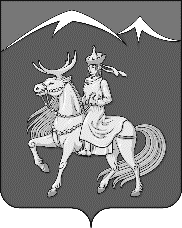 «ТЫВА РЕСПУБЛИКАНЫНБАЙ-ТАЙГА КОЖУУНУ»МУНИЦИПАЛДЫГ РАЙОННУНЧАГЫРГАЗЫОтветственный исполнитель муниципальной программыФинансовое управление Администрации муниципального района «Бай-Тайгинский кожуун Республики Тыва»Сроки реализации муниципальной программы01.01.2023 – 31.12.2025 г Основания (обоснование) принятия программыБюджетный кодекс Российской Федерации, Решение ХП муниципального района «Бай-Тайгинский кожуун Республики Тыва» от 22.12.2021 года № 72 "Об утверждении Положения о бюджетном процессе в муниципальном районе «Бай-Тайгинский кожуун Республики Тыва", решение ХП муниципального района «Бай-Тайгинский кожуун Республики Тыва» от 27.08.2015 г. №146 "Об утверждении Положения о финансовом управлении Администрации  муниципального района «Бай-Тайгинский кожуун Республики Тыва»Цели и задачи муниципальной программыЦели муниципальной программы:1) повышение финансовой устойчивости бюджета муниципального района «Бай-Тайгинский кожуун Республики Тыва» (далее – местного бюджета);2) рациональное управление средствами местного бюджета, повышение эффективности бюджетных расходов;3) соблюдение ограничений по объему муниципального долга муниципального района «Бай-Тайгинский кожуун Республики Тыва» и расходам на его обслуживание, установленных федеральным и республиканским законодательством, своевременное исполнение долговых обязательств;4) повышение эффективности управления бюджетным процессом за счет применения автоматизированных систем;5) обеспечение условий для реализации мероприятий муниципальной программы в соответствии с установленными сроками и задачами;6) повышение финансовой грамотности населения Бай-Тайгинского кожууна.Задачи муниципальной программы:1) увеличение налоговых и неналоговых доходов местного бюджета;2) организация бюджетного процесса в части планирования местного бюджета;3) организация исполнения местного бюджета в рамках действующего бюджетного законодательства;4) организация бюджетного процесса в части составления отчетности об исполнении местного бюджета;5) обеспечение контроля за соблюдением бюджетного законодательства и законодательства в сфере закупок;6) повышение эффективности управления средствами местного бюджета;7) планирование и осуществление муниципальных заимствований исходя из размера дефицита местного бюджета и необходимости безусловного исполнения расходных и долговых обязательств муниципального района «Бай-Тайгинский кожуун Республики Тыва»;8) учет долговых обязательств муниципального района «Бай-Тайгинский кожуун Республики Тыва» и соблюдение принятых ограничений по долговой нагрузке;9) минимизация расходов на обслуживание долговых обязательств муниципального района «Бай-Тайгинский кожуун Республики Тыва»;10) сопровождение, модернизация программных продуктов для автоматизации управления финансами;11) повышение благосостояния и уровня жизни граждан, социальной и экономической стабильности в кожууне;12) обеспечение эффективной деятельности Финансового управления Администрации муниципального района «Бай-Тайгинский кожуун Республики Тыва» по реализации муниципальной программы "Управление муниципальными финансами муниципального района «Бай-Тайгинский кожуун Республики Тыва» на 2023 - 2025 годы" (далее – муниципальная программа).Перечень подпрограмм муниципальной программыПодпрограмма 1 "Управление бюджетным процессом и его совершенствование";Подпрограмма 2 "Управление муниципальным долгом";Подпрограмма 3 «Повышение финансовой грамотности населения Бай-Тайгинского кожууна»;Подпрограмма 4 «Содействие развитию доходного потенциала муниципального образования. Софинансирование инвестиционных проектов, капитальных вложений муниципалитета и поддержка самообложения граждан в сельских поселениях Бай-Тайгинского района на 2023-2025 гг»  Подпрограмма 5 "Обеспечение реализации муниципальной программы "Управление муниципальными финансами муниципального района «Бай-Тайгинский кожуун Республики Тыва» на 2023 - 2025 годы"Перечень основных целевых показателей муниципальной программы1) объем налоговых и неналоговых доходов местного бюджета;2) соблюдение сроков разработки проекта местного бюджета, установленных Администрацией муниципального района «Бай-Тайгинский кожуун Республики Тыва»;3) формирование местного бюджета в программной структуре;4) исполнение прогноза налоговых и неналоговых доходов местного бюджета;5) соблюдение установленных законодательством сроков формирования и представления отчетности об исполнении местного бюджета, формируемой Финансовым управлением Администрации;6) доля проверенных главных распорядителей бюджетных средств, муниципальных казенных, бюджетных и автономных учреждений муниципального района «Бай-Тайгинский кожуун Республики Тыва», в том числе по вопросам выполнения муниципальных программ, а также соблюдения получателями бюджетных инвестиций и муниципальных гарантий условий выделения, получения, целевого использования и возврата бюджетных средств;7) степень качества управления финансами муниципального района «Бай-Тайгинский кожуун Республики Тыва», определяемая в соответствии с постановлением Правительства Республики Тыва; 8) отношение объема муниципального долга по состоянию на 01 января года, следующего за отчетным, к общему годовому объему доходов местного бюджета в отчетном финансовом году (без учета безвозмездных поступлений);9) бесперебойная работа аппаратно-технических средств и телекоммуникационной инфраструктуры, задействованных в автоматизированном процессе управления финансами;10) повышение финансовой грамотности населения кожууна;11) уровень выполнения значений целевых показателей муниципальной программыОбъемы финансирования муниципальной программы по годам реализации, тыс.рублейВсего:37915 тыс. рублей,из них местный бюджет:2023 год – 12105 тыс. рублей;2024 год – 12467 тыс. рублей;2025 год – 13343 тыс. рублей.Ожидаемые результаты реализации программыДостижение целей и задач программы приведет к совершенствованию бюджетного процесса, позволит перейти на качественно новый уровень управления муниципальными финансами и создать инструментарий для принятия обоснованных управленческих решений в целях повышения эффективности и результативности бюджетных расходовАдрес размещения муниципальной программы в сети «Интернет»http://www.bai-taigatuva.ru Ответственный исполнитель подпрограммы 1Финансовое управление Администрации муниципального района «Бай-Тайгинский кожуун Республики Тыва»Сроки реализации подпрограммы 12023-2025 годыЦели и задачи подпрограммы 1Цели подпрограммы 1:1) повышение финансовой устойчивости бюджета муниципального района «Бай-Тайгинский кожуун Республики Тыва»;2) рациональное управление средствами местного бюджета, повышение эффективности бюджетных расходов;Задачи подпрограммы 1:1) увеличение налоговых и неналоговых доходов местного бюджета;2) организация бюджетного процесса в части планирования местного бюджета;3) организация исполнения местного бюджета в рамках действующего бюджетного законодательства;4) организация бюджетного процесса в части составления отчетности об исполнении местного бюджета;5) обеспечение контроля за соблюдением бюджетного законодательства и законодательства в сфере закупок;6) повышение эффективности управления средствами местного бюджета;Перечень основных целевых показателей подпрограммы 11) объем налоговых и неналоговых доходов местного бюджета;2) соблюдение сроков разработки проекта местного бюджета, установленных Администрацией муниципального района «Бай-Тайгинский кожуун Республики Тыва»;3) формирование местного бюджета в программной структуре;4) исполнение прогноза налоговых и неналоговых доходов местного бюджета;5) соблюдение установленных законодательством сроков формирования и представления отчетности об исполнении местного бюджета, формируемой Финансовым управлением Администрации муниципального района «Бай-Тайгинский кожуун Республики Тыва»;6) доля проверенных главных распорядителей бюджетных средств, муниципальных казенных, бюджетных и автономных учреждений муниципального района «Бай-Тайгинский кожуун Республики Тыва», в том числе по вопросам выполнения муниципальных программ, а также соблюдения получателями бюджетных инвестиций и муниципальных гарантий условий выделения, получения, целевого использования и возврата бюджетных средств;7) степень качества управления финансами муниципального района «Бай-Тайгинский кожуун Республики Тыва», определяемая в соответствии с приказом Министерства финансов Республики ТываОбъемы финансирования подпрограммы 1 по годам реализациивсего: 0 тыс. рублей,из них местный бюджет:2023 год – 0 тыс. рублей;2024 год – 0 тыс. рублей;2025 год – 0 тыс.рублей.Адрес размещения подпрограммы 1 в сети «Интернет»http://www.bai-taigatuva.ru/Ответственный исполнитель подпрограммы 2Финансовое управление Администрации муниципального района «Бай-Тайгинский кожуун Республики Тыва»Соисполнитель подпрограммы 2Администрация муниципального района «Бай-Тайгинский кожуун Республики Тыва»Сроки реализации подпрограммы 22023 - 2025 годыЦели и задачи подпрограммы 2Цели подпрограммы 2:1) соблюдение ограничений по объему муниципального долга муниципального района «Бай-Тайгинский кожуун Республики Тыва» и расходам на его обслуживание, установленных федеральным и республиканским законодательством, своевременное исполнение долговых обязательств.Задачи подпрограммы 2:1) планирование и осуществление муниципальных заимствований исходя из размера дефицита местного бюджета и необходимости безусловного исполнения расходных и долговых обязательств кожууна;2) учет долговых обязательств кожууна и соблюдение принятых ограничений по долговой нагрузке;3) минимизация расходов на обслуживание долговых обязательств муниципального района «Бай-Тайгинский кожуун Республики Тыва»Перечень основных целевых показателей подпрограммы 21) отношение объема муниципального долга муниципального района «Бай-Тайгинский кожуун Республики Тыва» по состоянию на 01 января года, следующего за отчетным, к общему годовому объему доходов бюджета кожууна в отчетном финансовом году (без учета безвозмездных поступлений)Объемы финансирования подпрограммы 2 по годам реализациивсего:0 тыс. рублей,из них местный бюджет:2023 год – 0 тыс. рублей;2024 год – 0 тыс. рублей;2025 год – 0 тыс.рублей.Адрес размещения подпрограммы 2 в сети «Интернет» http://www.bai-taigatuva.ru/Ответственный исполнитель подпрограммы 3Финансовое управление Администрации муниципального района «Бай-Тайгинский кожуун Республики Тыва»Соисполнитель подпрограммы 3Администрация муниципального района «Бай-Тайгинский кожуун Республики Тыва»Сроки реализации подпрограммы 32023 - 2025 годыЦели и задачи подпрограммы 3Цели подпрограммы 3: Повышение финансовой грамотности населения Бай-Тайгинского кожууна. Повышение благосостояния и уровня жизни граждан, социальной и экономической стабильности в кожууне.Перечень основных целевых показателей подпрограммы 3Увеличение доли вкладов граждан на счетах в банках, в % Рост собираемости имущественных налогов физических лиц, в %Снижение доли просроченной задолженности граждан по кредитам, в %Повышение уровня финансовой грамотности граждан, в %Увеличение численности подготовленных специалистов для обучения граждан финансовой грамотности, чел.Увеличение охвата населения мероприятиями по повышению финансовой грамотностью, чел.Объемы финансирования подпрограммы 3 по годам реализациивсего:150 тыс. рублей,из них местный бюджет:2023 год – 50 тыс. рублей;2024 год – 50 тыс. рублей;2025 год – 50 тыс.рублей.Адрес размещения подпрограммы 3 в сети «Интернет»http://www.bai-taigatuva.ru/Наименование муниципальной подпрограммы«Содействие развитию доходного потенциала муниципального образования. Софинансирование инвестиционных проектов, капитальных вложений муниципалитета и поддержка самообложения граждан в сельских поселениях Бай-Тайгинского района на 2023-2025 гг»Основание для разработкиБюджетный кодекс РФ;статьей 56 Федерального закона «Об общих принципах организации местного самоуправления в Российской Федерации» ФЗ-131Ответственный исполнитель подпрограммыФинансовое управление администрации Бай-Тайгинского районаСоисполнители подпрограммыОтдел экономического развития и земельно- имущественных отношений администрации Бай-Тайгинского районаУчастники подпрограммыСельские поселения сумонов Бай-Тайгинского районаЦель подпрограммыСодействие развитию доходного потенциала муниципального образования и стимулирование привлечения средств из других бюджетов бюджетной системы, поддержка инициатив бизнеса и самообложения граждан для решения вопросов местного значенияЗадачи подпрограммы - повышение привлекательности населенных пунктов Бай-Тайгинского кожууна для проживания за счет роста активности участия граждан в решении вопросов местного значения;- содействие развитию налогового потенциала поселений;- стимулирование органов местного самоуправления кожууна к повышению эффективности деятельности;-содействие повышению эффективности бюджетных расходов за счет вовлечения населения в процессе принятия решений на местном уровне.- привлечение дополнительных средств на увеличение бюджета муниципалитета.Этапы и сроки реализации программы2023-2025 ггПеречень целевых показателей с указанием планируемых к достижению значений в результате реализации программыцелевые показатели:собранные в текущем финансовом году средства, в результате самообложения граждан в соответствии с планом больше   90%, 95%, 100%Информация по ресурсному обеспечению программы, в том числе по годам реализации программыОбъемы и источники финансирования за счет бюджета муниципального района:2023 год- 3000, 0, тыс руб2024 год- 3000,0 тыс руб2025 год – 3500, 0 тыс. рубПеречень подпрограммных мероприятий1.Утверждение Решениями Хурала представителей порядка самообложения граждан сельского поселения.1.2.Проведение схода граждан  по введении и использовании средств самообложения граждан поселения на конкретные цели.1.3.Официальное опубликование решения схода граждан.1.4. Подача заявки на получение субсидии согласно приложению №1 Порядка1.5. Сбор средств самообложения граждан. 1.6.Получение средств из бюджета муниципального района  в  бюджет поселения.1.7. Реализация мероприятий в соответствии с решением схода граждан.1.8. Отчет перед населением о выполнении решенияпринятого на сходе граждан 2. Софинансирование расходов на участие в федеральных и республиканских целевых программах согласно Соглашениями.3. Софинансирование инициативных проектов бизнеса по открытию новых производств рабочих мест согласно Соглашениям..Ответственный исполнитель подпрограммы 4Финансовое управление Администрации муниципального района «Бай-Тайгинский кожуун Республики Тыва»Сроки реализации подпрограммы 32023-2025 годыЦели и задачи подпрограммы 4Цели подпрограммы 4:1) повышение эффективности управления бюджетным процессом за счет применения автоматизированных систем;2) обеспечение условий для реализации мероприятий муниципальной программы в соответствии с установленными сроками и задачами.Задачи подпрограммы 4:1) сопровождение, модернизация программных продуктов для автоматизации управления финансами;2) обеспечение эффективной деятельности Финансового управления Администрации муниципального района «Бай-Тайгинский кожуун Республики Тыва» по реализации муниципальной программы "Управление муниципальными финансами муниципального района «Бай-Тайгинский кожуун Республики Тыва»на 2023-2025 годы"Перечень основных целевых показателей подпрограммы 41) бесперебойная работа аппаратно-технических средств и телекоммуникационной инфраструктуры, задействованных в автоматизированном процессе управления финансами;2) уровень выполнения значений целевых показателей муниципальной программыОбъемы финансирования подпрограммы 4 по годам реализацииВсего: 28265   тыс. рублей,из них местный бюджет:2023 год – 9055 тыс. рублей;2024 год – 9417 тыс. рублей;2025 год – 9793 тыс. рублей.Адрес размещения подпрограммы 4 в сети «Интернет»http://www.bai-taigatuva.ru/№ строкиНаименование целей и задач, целевых показателейЕдиница измеренияЗначение целевого показателя реализации муниципальной программы по годамЗначение целевого показателя реализации муниципальной программы по годамЗначение целевого показателя реализации муниципальной программы по годамЗначение целевого показателя реализации муниципальной программы по годамЗначение целевого показателя реализации муниципальной программы по годамИсточник значений показателей№ строкиНаименование целей и задач, целевых показателейЕдиница измерения2023 год2024 год2024 год2025 год2025 годИсточник значений показателей1234556671ПОДПРОГРАММА 1 "УПРАВЛЕНИЕ БЮДЖЕТНЫМ ПРОЦЕССОМ И ЕГО СОВЕРШЕНСТВОВАНИЕ"ПОДПРОГРАММА 1 "УПРАВЛЕНИЕ БЮДЖЕТНЫМ ПРОЦЕССОМ И ЕГО СОВЕРШЕНСТВОВАНИЕ"ПОДПРОГРАММА 1 "УПРАВЛЕНИЕ БЮДЖЕТНЫМ ПРОЦЕССОМ И ЕГО СОВЕРШЕНСТВОВАНИЕ"ПОДПРОГРАММА 1 "УПРАВЛЕНИЕ БЮДЖЕТНЫМ ПРОЦЕССОМ И ЕГО СОВЕРШЕНСТВОВАНИЕ"ПОДПРОГРАММА 1 "УПРАВЛЕНИЕ БЮДЖЕТНЫМ ПРОЦЕССОМ И ЕГО СОВЕРШЕНСТВОВАНИЕ"ПОДПРОГРАММА 1 "УПРАВЛЕНИЕ БЮДЖЕТНЫМ ПРОЦЕССОМ И ЕГО СОВЕРШЕНСТВОВАНИЕ"ПОДПРОГРАММА 1 "УПРАВЛЕНИЕ БЮДЖЕТНЫМ ПРОЦЕССОМ И ЕГО СОВЕРШЕНСТВОВАНИЕ"ПОДПРОГРАММА 1 "УПРАВЛЕНИЕ БЮДЖЕТНЫМ ПРОЦЕССОМ И ЕГО СОВЕРШЕНСТВОВАНИЕ"2Цель 1 "ПОВЫШЕНИЕ ФИНАНСОВОЙ УСТОЙЧИВОСТИ БЮДЖЕТА"Цель 1 "ПОВЫШЕНИЕ ФИНАНСОВОЙ УСТОЙЧИВОСТИ БЮДЖЕТА"Цель 1 "ПОВЫШЕНИЕ ФИНАНСОВОЙ УСТОЙЧИВОСТИ БЮДЖЕТА"Цель 1 "ПОВЫШЕНИЕ ФИНАНСОВОЙ УСТОЙЧИВОСТИ БЮДЖЕТА"Цель 1 "ПОВЫШЕНИЕ ФИНАНСОВОЙ УСТОЙЧИВОСТИ БЮДЖЕТА"Цель 1 "ПОВЫШЕНИЕ ФИНАНСОВОЙ УСТОЙЧИВОСТИ БЮДЖЕТА"Цель 1 "ПОВЫШЕНИЕ ФИНАНСОВОЙ УСТОЙЧИВОСТИ БЮДЖЕТА"Цель 1 "ПОВЫШЕНИЕ ФИНАНСОВОЙ УСТОЙЧИВОСТИ БЮДЖЕТА"3Задача 1 "УВЕЛИЧЕНИЕ ОБЪЕМА НАЛОГОВЫХ И НЕНАЛОГОВЫХ ДОХОДОВ БЮДЖЕТА"Задача 1 "УВЕЛИЧЕНИЕ ОБЪЕМА НАЛОГОВЫХ И НЕНАЛОГОВЫХ ДОХОДОВ БЮДЖЕТА"Задача 1 "УВЕЛИЧЕНИЕ ОБЪЕМА НАЛОГОВЫХ И НЕНАЛОГОВЫХ ДОХОДОВ БЮДЖЕТА"Задача 1 "УВЕЛИЧЕНИЕ ОБЪЕМА НАЛОГОВЫХ И НЕНАЛОГОВЫХ ДОХОДОВ БЮДЖЕТА"Задача 1 "УВЕЛИЧЕНИЕ ОБЪЕМА НАЛОГОВЫХ И НЕНАЛОГОВЫХ ДОХОДОВ БЮДЖЕТА"Задача 1 "УВЕЛИЧЕНИЕ ОБЪЕМА НАЛОГОВЫХ И НЕНАЛОГОВЫХ ДОХОДОВ БЮДЖЕТА"Задача 1 "УВЕЛИЧЕНИЕ ОБЪЕМА НАЛОГОВЫХ И НЕНАЛОГОВЫХ ДОХОДОВ БЮДЖЕТА"Задача 1 "УВЕЛИЧЕНИЕ ОБЪЕМА НАЛОГОВЫХ И НЕНАЛОГОВЫХ ДОХОДОВ БЮДЖЕТА"4Объем налоговых и неналоговых доходов местного бюджета тыс. рублей5613156131577155771558476Постановление администрации муниципального района «Бай-Тайгинский кожуун Республики Тыва» от ____г. №__ "О бюджете муниципального района «Бай-Тайгинский кожуун Республики Тыва» на 2023 год и плановый период 2024 и 2025 годов", проект Основных направлений бюджетной политики на 2013 год и плановый период 2024 и 2025 годов5Цель 2 "РАЦИОНАЛЬНОЕ УПРАВЛЕНИЕ СРЕДСТВАМИ МЕСТНОГО БЮДЖЕТА, ПОВЫШЕНИЕ ЭФФЕКТИВНОСТИ БЮДЖЕТНЫХ РАСХОДОВ"Цель 2 "РАЦИОНАЛЬНОЕ УПРАВЛЕНИЕ СРЕДСТВАМИ МЕСТНОГО БЮДЖЕТА, ПОВЫШЕНИЕ ЭФФЕКТИВНОСТИ БЮДЖЕТНЫХ РАСХОДОВ"Цель 2 "РАЦИОНАЛЬНОЕ УПРАВЛЕНИЕ СРЕДСТВАМИ МЕСТНОГО БЮДЖЕТА, ПОВЫШЕНИЕ ЭФФЕКТИВНОСТИ БЮДЖЕТНЫХ РАСХОДОВ"Цель 2 "РАЦИОНАЛЬНОЕ УПРАВЛЕНИЕ СРЕДСТВАМИ МЕСТНОГО БЮДЖЕТА, ПОВЫШЕНИЕ ЭФФЕКТИВНОСТИ БЮДЖЕТНЫХ РАСХОДОВ"Цель 2 "РАЦИОНАЛЬНОЕ УПРАВЛЕНИЕ СРЕДСТВАМИ МЕСТНОГО БЮДЖЕТА, ПОВЫШЕНИЕ ЭФФЕКТИВНОСТИ БЮДЖЕТНЫХ РАСХОДОВ"Цель 2 "РАЦИОНАЛЬНОЕ УПРАВЛЕНИЕ СРЕДСТВАМИ МЕСТНОГО БЮДЖЕТА, ПОВЫШЕНИЕ ЭФФЕКТИВНОСТИ БЮДЖЕТНЫХ РАСХОДОВ"Цель 2 "РАЦИОНАЛЬНОЕ УПРАВЛЕНИЕ СРЕДСТВАМИ МЕСТНОГО БЮДЖЕТА, ПОВЫШЕНИЕ ЭФФЕКТИВНОСТИ БЮДЖЕТНЫХ РАСХОДОВ"Цель 2 "РАЦИОНАЛЬНОЕ УПРАВЛЕНИЕ СРЕДСТВАМИ МЕСТНОГО БЮДЖЕТА, ПОВЫШЕНИЕ ЭФФЕКТИВНОСТИ БЮДЖЕТНЫХ РАСХОДОВ"6Задача 2 "ОРГАНИЗАЦИЯ БЮДЖЕТНОГО ПРОЦЕССА В ЧАСТИ ПЛАНИРОВАНИЯ МЕСТНОГО БЮДЖЕТА"Задача 2 "ОРГАНИЗАЦИЯ БЮДЖЕТНОГО ПРОЦЕССА В ЧАСТИ ПЛАНИРОВАНИЯ МЕСТНОГО БЮДЖЕТА"Задача 2 "ОРГАНИЗАЦИЯ БЮДЖЕТНОГО ПРОЦЕССА В ЧАСТИ ПЛАНИРОВАНИЯ МЕСТНОГО БЮДЖЕТА"Задача 2 "ОРГАНИЗАЦИЯ БЮДЖЕТНОГО ПРОЦЕССА В ЧАСТИ ПЛАНИРОВАНИЯ МЕСТНОГО БЮДЖЕТА"Задача 2 "ОРГАНИЗАЦИЯ БЮДЖЕТНОГО ПРОЦЕССА В ЧАСТИ ПЛАНИРОВАНИЯ МЕСТНОГО БЮДЖЕТА"Задача 2 "ОРГАНИЗАЦИЯ БЮДЖЕТНОГО ПРОЦЕССА В ЧАСТИ ПЛАНИРОВАНИЯ МЕСТНОГО БЮДЖЕТА"Задача 2 "ОРГАНИЗАЦИЯ БЮДЖЕТНОГО ПРОЦЕССА В ЧАСТИ ПЛАНИРОВАНИЯ МЕСТНОГО БЮДЖЕТА"Задача 2 "ОРГАНИЗАЦИЯ БЮДЖЕТНОГО ПРОЦЕССА В ЧАСТИ ПЛАНИРОВАНИЯ МЕСТНОГО БЮДЖЕТА"7Соблюдение сроков разработки проекта местного бюджета, установленных Администрацией кожуунада/нетдададададаПостановление Администрации о порядке и сроках составления проекта бюджета на очередной финансовый год и плановый период8Формирование местного бюджета в программной структуреда/нетдададададаБюджетный кодекс Российской Федерации9Задача 3 "ОРГАНИЗАЦИЯ ИСПОЛНЕНИЯ МЕСТНОГО БЮДЖЕТА  В РАМКАХ ДЕЙСТВУЮЩЕГО БЮДЖЕТНОГО ЗАКОНОДАТЕЛЬСТВА"Задача 3 "ОРГАНИЗАЦИЯ ИСПОЛНЕНИЯ МЕСТНОГО БЮДЖЕТА  В РАМКАХ ДЕЙСТВУЮЩЕГО БЮДЖЕТНОГО ЗАКОНОДАТЕЛЬСТВА"Задача 3 "ОРГАНИЗАЦИЯ ИСПОЛНЕНИЯ МЕСТНОГО БЮДЖЕТА  В РАМКАХ ДЕЙСТВУЮЩЕГО БЮДЖЕТНОГО ЗАКОНОДАТЕЛЬСТВА"Задача 3 "ОРГАНИЗАЦИЯ ИСПОЛНЕНИЯ МЕСТНОГО БЮДЖЕТА  В РАМКАХ ДЕЙСТВУЮЩЕГО БЮДЖЕТНОГО ЗАКОНОДАТЕЛЬСТВА"Задача 3 "ОРГАНИЗАЦИЯ ИСПОЛНЕНИЯ МЕСТНОГО БЮДЖЕТА  В РАМКАХ ДЕЙСТВУЮЩЕГО БЮДЖЕТНОГО ЗАКОНОДАТЕЛЬСТВА"Задача 3 "ОРГАНИЗАЦИЯ ИСПОЛНЕНИЯ МЕСТНОГО БЮДЖЕТА  В РАМКАХ ДЕЙСТВУЮЩЕГО БЮДЖЕТНОГО ЗАКОНОДАТЕЛЬСТВА"Задача 3 "ОРГАНИЗАЦИЯ ИСПОЛНЕНИЯ МЕСТНОГО БЮДЖЕТА  В РАМКАХ ДЕЙСТВУЮЩЕГО БЮДЖЕТНОГО ЗАКОНОДАТЕЛЬСТВА"Задача 3 "ОРГАНИЗАЦИЯ ИСПОЛНЕНИЯ МЕСТНОГО БЮДЖЕТА  В РАМКАХ ДЕЙСТВУЮЩЕГО БЮДЖЕТНОГО ЗАКОНОДАТЕЛЬСТВА"10Исполнение прогноза налоговых и неналоговых доходов местного бюджетапроцентов100,0100,0100,0100,0100,0Отчет об исполнении местного бюджета 11Своевременное утверждение сводной бюджетной росписи местного бюджета и доведение ассигнований и лимитов бюджетных обязательств до главных распорядителей средств бюджета кожуунасрокдо 01 января очередного финансового годадо 01 января очередного финансового годадо 01 января очередного финансового годадо 01 января очередного финансового годадо 01 января очередного финансового годаБюджетный кодекс Российской Федерации12Обеспечение исполнения бюджетных обязательств, подлежащих исполнению за счет средств местного бюджета да/нетдададададаБюджетный кодекс Российской Федерации13Осуществление внутреннего муниципального финансового контроля в сфере бюджетных правоотношенийда/нетдададададаБюджетный кодекс Российской Федерации14Исполнение судебных актов по искам к муниципальному району «Бай-Тайгинский кожуун Республики Тыва» о возмещении вреда, причиненного гражданину или юридическому лицу в результате незаконных действий (бездействия) органов местного самоуправления либо должностных лиц этих органовпроцентов100,0100,0100,0100,0100,0Бюджетный кодекс Российской Федерации15Задача 4 "ОРГАНИЗАЦИЯ БЮДЖЕТНОГО ПРОЦЕССА В ЧАСТИ СОСТАВЛЕНИЯ ОТЧЕТНОСТИ ОБ ИСПОЛНЕНИИ МЕСТНОГО БЮДЖЕТА"Задача 4 "ОРГАНИЗАЦИЯ БЮДЖЕТНОГО ПРОЦЕССА В ЧАСТИ СОСТАВЛЕНИЯ ОТЧЕТНОСТИ ОБ ИСПОЛНЕНИИ МЕСТНОГО БЮДЖЕТА"Задача 4 "ОРГАНИЗАЦИЯ БЮДЖЕТНОГО ПРОЦЕССА В ЧАСТИ СОСТАВЛЕНИЯ ОТЧЕТНОСТИ ОБ ИСПОЛНЕНИИ МЕСТНОГО БЮДЖЕТА"Задача 4 "ОРГАНИЗАЦИЯ БЮДЖЕТНОГО ПРОЦЕССА В ЧАСТИ СОСТАВЛЕНИЯ ОТЧЕТНОСТИ ОБ ИСПОЛНЕНИИ МЕСТНОГО БЮДЖЕТА"Задача 4 "ОРГАНИЗАЦИЯ БЮДЖЕТНОГО ПРОЦЕССА В ЧАСТИ СОСТАВЛЕНИЯ ОТЧЕТНОСТИ ОБ ИСПОЛНЕНИИ МЕСТНОГО БЮДЖЕТА"Задача 4 "ОРГАНИЗАЦИЯ БЮДЖЕТНОГО ПРОЦЕССА В ЧАСТИ СОСТАВЛЕНИЯ ОТЧЕТНОСТИ ОБ ИСПОЛНЕНИИ МЕСТНОГО БЮДЖЕТА"Задача 4 "ОРГАНИЗАЦИЯ БЮДЖЕТНОГО ПРОЦЕССА В ЧАСТИ СОСТАВЛЕНИЯ ОТЧЕТНОСТИ ОБ ИСПОЛНЕНИИ МЕСТНОГО БЮДЖЕТА"Задача 4 "ОРГАНИЗАЦИЯ БЮДЖЕТНОГО ПРОЦЕССА В ЧАСТИ СОСТАВЛЕНИЯ ОТЧЕТНОСТИ ОБ ИСПОЛНЕНИИ МЕСТНОГО БЮДЖЕТА"16Соблюдение установленных законодательством сроков формирования и предоставления отчетности об исполнении местного бюджета, формируемой Финансовым управлением Администрации муниципального района «Бай-Тайгинский кожуун Республики Тыва»да/нетдададададаПриказ Министерства финансов Российской Федерации от 28.12.2010г. № 191н "Об утверждении Инструкции о порядке составления и представления годовой, квартальной и месячной отчетности об исполнении бюджетов бюджетной системы Российской Федерации"17Задача 5 "ОБЕСПЕЧЕНИЕ КОНТРОЛЯ ЗА СОБЛЮДЕНИЕМ БЮДЖЕТНОГО ЗАКОНОДАТЕЛЬСТВА И ЗАКОНОДАТЕЛЬСТВА В СФЕРЕ ЗАКУПОК"Задача 5 "ОБЕСПЕЧЕНИЕ КОНТРОЛЯ ЗА СОБЛЮДЕНИЕМ БЮДЖЕТНОГО ЗАКОНОДАТЕЛЬСТВА И ЗАКОНОДАТЕЛЬСТВА В СФЕРЕ ЗАКУПОК"Задача 5 "ОБЕСПЕЧЕНИЕ КОНТРОЛЯ ЗА СОБЛЮДЕНИЕМ БЮДЖЕТНОГО ЗАКОНОДАТЕЛЬСТВА И ЗАКОНОДАТЕЛЬСТВА В СФЕРЕ ЗАКУПОК"Задача 5 "ОБЕСПЕЧЕНИЕ КОНТРОЛЯ ЗА СОБЛЮДЕНИЕМ БЮДЖЕТНОГО ЗАКОНОДАТЕЛЬСТВА И ЗАКОНОДАТЕЛЬСТВА В СФЕРЕ ЗАКУПОК"Задача 5 "ОБЕСПЕЧЕНИЕ КОНТРОЛЯ ЗА СОБЛЮДЕНИЕМ БЮДЖЕТНОГО ЗАКОНОДАТЕЛЬСТВА И ЗАКОНОДАТЕЛЬСТВА В СФЕРЕ ЗАКУПОК"Задача 5 "ОБЕСПЕЧЕНИЕ КОНТРОЛЯ ЗА СОБЛЮДЕНИЕМ БЮДЖЕТНОГО ЗАКОНОДАТЕЛЬСТВА И ЗАКОНОДАТЕЛЬСТВА В СФЕРЕ ЗАКУПОК"Задача 5 "ОБЕСПЕЧЕНИЕ КОНТРОЛЯ ЗА СОБЛЮДЕНИЕМ БЮДЖЕТНОГО ЗАКОНОДАТЕЛЬСТВА И ЗАКОНОДАТЕЛЬСТВА В СФЕРЕ ЗАКУПОК"Задача 5 "ОБЕСПЕЧЕНИЕ КОНТРОЛЯ ЗА СОБЛЮДЕНИЕМ БЮДЖЕТНОГО ЗАКОНОДАТЕЛЬСТВА И ЗАКОНОДАТЕЛЬСТВА В СФЕРЕ ЗАКУПОК"18Доля проверенных главных распорядителей бюджетных средств, муниципальных казенных, бюджетных и автономных учреждений, в том числе по вопросам выполнения муниципальных программ, а также соблюдения получателями бюджетных инвестиций и муниципальных гарантий условий выделения, получения, целевого использования и возврата бюджетных средствпроцентов3030353540Бюджетный кодекс Российской Федерации19Количество проведенных проверок соблюдения бюджетного законодательстваединиц4040454550Бюджетный кодекс Российской Федерации20Доля проверенных заказчиков, уполномоченных органов, уполномоченных учреждений при осуществлении закупок для обеспечения муниципальных нужд.процентов778,98,914,2Бюджетный кодекс Российской Федерации21Количество проведенных проверок исполнения законодательства в сфере закупокединиц1515252530Бюджетный кодекс Российской Федерации22Задача 6 "ПОВЫШЕНИЕ ЭФФЕКТИВНОСТИ УПРАВЛЕНИЯ СРЕДСТВАМИ МЕСТНОГО БЮДЖЕТА"Задача 6 "ПОВЫШЕНИЕ ЭФФЕКТИВНОСТИ УПРАВЛЕНИЯ СРЕДСТВАМИ МЕСТНОГО БЮДЖЕТА"Задача 6 "ПОВЫШЕНИЕ ЭФФЕКТИВНОСТИ УПРАВЛЕНИЯ СРЕДСТВАМИ МЕСТНОГО БЮДЖЕТА"Задача 6 "ПОВЫШЕНИЕ ЭФФЕКТИВНОСТИ УПРАВЛЕНИЯ СРЕДСТВАМИ МЕСТНОГО БЮДЖЕТА"Задача 6 "ПОВЫШЕНИЕ ЭФФЕКТИВНОСТИ УПРАВЛЕНИЯ СРЕДСТВАМИ МЕСТНОГО БЮДЖЕТА"Задача 6 "ПОВЫШЕНИЕ ЭФФЕКТИВНОСТИ УПРАВЛЕНИЯ СРЕДСТВАМИ МЕСТНОГО БЮДЖЕТА"Задача 6 "ПОВЫШЕНИЕ ЭФФЕКТИВНОСТИ УПРАВЛЕНИЯ СРЕДСТВАМИ МЕСТНОГО БЮДЖЕТА"Задача 6 "ПОВЫШЕНИЕ ЭФФЕКТИВНОСТИ УПРАВЛЕНИЯ СРЕДСТВАМИ МЕСТНОГО БЮДЖЕТА"23Степень качества управления финансами муниципального района «Бай-Тайгинский кожуун Республики Тыва»степень качества управления муниципальными финансамиIIIIIIIПостановление Правительства Республики Тыва "Об утверждении Порядка осуществления мониторинга и оценки качества управления бюджетным процессом в муниципальных образованиях Республики Тыва"24ПОДПРОГРАММА 2 "УПРАВЛЕНИЕ МУНИЦИПАЛЬНЫМ ДОЛГОМ"ПОДПРОГРАММА 2 "УПРАВЛЕНИЕ МУНИЦИПАЛЬНЫМ ДОЛГОМ"ПОДПРОГРАММА 2 "УПРАВЛЕНИЕ МУНИЦИПАЛЬНЫМ ДОЛГОМ"ПОДПРОГРАММА 2 "УПРАВЛЕНИЕ МУНИЦИПАЛЬНЫМ ДОЛГОМ"ПОДПРОГРАММА 2 "УПРАВЛЕНИЕ МУНИЦИПАЛЬНЫМ ДОЛГОМ"ПОДПРОГРАММА 2 "УПРАВЛЕНИЕ МУНИЦИПАЛЬНЫМ ДОЛГОМ"ПОДПРОГРАММА 2 "УПРАВЛЕНИЕ МУНИЦИПАЛЬНЫМ ДОЛГОМ"ПОДПРОГРАММА 2 "УПРАВЛЕНИЕ МУНИЦИПАЛЬНЫМ ДОЛГОМ"25Цель 3 "СОБЛЮДЕНИЕ ОГРАНИЧЕНИЙ ПО ОБЪЕМУ МУНИЦИПАЛЬНОГО ДОЛГА И РАСХОДАМ НА ЕГО ОБСЛУЖИВАНИЕ, УСТАНОВЛЕННЫХ ФЕДЕРАЛЬНЫМ И РЕСПУБЛИКАНСКИМ ЗАКОНОДАТЕЛЬСТВОМ, СВОЕВРЕМЕННОЕ ИСПОЛНЕНИЕ ДОЛГОВЫХ ОБЯЗАТЕЛЬСТВ"Цель 3 "СОБЛЮДЕНИЕ ОГРАНИЧЕНИЙ ПО ОБЪЕМУ МУНИЦИПАЛЬНОГО ДОЛГА И РАСХОДАМ НА ЕГО ОБСЛУЖИВАНИЕ, УСТАНОВЛЕННЫХ ФЕДЕРАЛЬНЫМ И РЕСПУБЛИКАНСКИМ ЗАКОНОДАТЕЛЬСТВОМ, СВОЕВРЕМЕННОЕ ИСПОЛНЕНИЕ ДОЛГОВЫХ ОБЯЗАТЕЛЬСТВ"Цель 3 "СОБЛЮДЕНИЕ ОГРАНИЧЕНИЙ ПО ОБЪЕМУ МУНИЦИПАЛЬНОГО ДОЛГА И РАСХОДАМ НА ЕГО ОБСЛУЖИВАНИЕ, УСТАНОВЛЕННЫХ ФЕДЕРАЛЬНЫМ И РЕСПУБЛИКАНСКИМ ЗАКОНОДАТЕЛЬСТВОМ, СВОЕВРЕМЕННОЕ ИСПОЛНЕНИЕ ДОЛГОВЫХ ОБЯЗАТЕЛЬСТВ"Цель 3 "СОБЛЮДЕНИЕ ОГРАНИЧЕНИЙ ПО ОБЪЕМУ МУНИЦИПАЛЬНОГО ДОЛГА И РАСХОДАМ НА ЕГО ОБСЛУЖИВАНИЕ, УСТАНОВЛЕННЫХ ФЕДЕРАЛЬНЫМ И РЕСПУБЛИКАНСКИМ ЗАКОНОДАТЕЛЬСТВОМ, СВОЕВРЕМЕННОЕ ИСПОЛНЕНИЕ ДОЛГОВЫХ ОБЯЗАТЕЛЬСТВ"Цель 3 "СОБЛЮДЕНИЕ ОГРАНИЧЕНИЙ ПО ОБЪЕМУ МУНИЦИПАЛЬНОГО ДОЛГА И РАСХОДАМ НА ЕГО ОБСЛУЖИВАНИЕ, УСТАНОВЛЕННЫХ ФЕДЕРАЛЬНЫМ И РЕСПУБЛИКАНСКИМ ЗАКОНОДАТЕЛЬСТВОМ, СВОЕВРЕМЕННОЕ ИСПОЛНЕНИЕ ДОЛГОВЫХ ОБЯЗАТЕЛЬСТВ"Цель 3 "СОБЛЮДЕНИЕ ОГРАНИЧЕНИЙ ПО ОБЪЕМУ МУНИЦИПАЛЬНОГО ДОЛГА И РАСХОДАМ НА ЕГО ОБСЛУЖИВАНИЕ, УСТАНОВЛЕННЫХ ФЕДЕРАЛЬНЫМ И РЕСПУБЛИКАНСКИМ ЗАКОНОДАТЕЛЬСТВОМ, СВОЕВРЕМЕННОЕ ИСПОЛНЕНИЕ ДОЛГОВЫХ ОБЯЗАТЕЛЬСТВ"Цель 3 "СОБЛЮДЕНИЕ ОГРАНИЧЕНИЙ ПО ОБЪЕМУ МУНИЦИПАЛЬНОГО ДОЛГА И РАСХОДАМ НА ЕГО ОБСЛУЖИВАНИЕ, УСТАНОВЛЕННЫХ ФЕДЕРАЛЬНЫМ И РЕСПУБЛИКАНСКИМ ЗАКОНОДАТЕЛЬСТВОМ, СВОЕВРЕМЕННОЕ ИСПОЛНЕНИЕ ДОЛГОВЫХ ОБЯЗАТЕЛЬСТВ"Цель 3 "СОБЛЮДЕНИЕ ОГРАНИЧЕНИЙ ПО ОБЪЕМУ МУНИЦИПАЛЬНОГО ДОЛГА И РАСХОДАМ НА ЕГО ОБСЛУЖИВАНИЕ, УСТАНОВЛЕННЫХ ФЕДЕРАЛЬНЫМ И РЕСПУБЛИКАНСКИМ ЗАКОНОДАТЕЛЬСТВОМ, СВОЕВРЕМЕННОЕ ИСПОЛНЕНИЕ ДОЛГОВЫХ ОБЯЗАТЕЛЬСТВ"26Задача 7 "ПЛАНИРОВАНИЕ И ОСУЩЕСТВЛЕНИЕ МУНИЦИПАЛЬНЫХ ЗАИМСТВОВАНИЙ ИСХОДЯ ИЗ РАЗМЕРА ДЕФИЦИТА МЕСТНОГО БЮДЖЕТА И НЕОБХОДИМОСТИ БЕЗУСЛОВНОГО ИСПОЛНЕНИЯ РАСХОДНЫХ И ДОЛГОВЫХ ОБЯЗАТЕЛЬСТВ МУНИЦИПАЛЬНОГО РАЙОНА «БАЙ-ТАЙГИНСКИЙ КОЖУУН РЕСПУБЛИКИ ТЫВА"Задача 7 "ПЛАНИРОВАНИЕ И ОСУЩЕСТВЛЕНИЕ МУНИЦИПАЛЬНЫХ ЗАИМСТВОВАНИЙ ИСХОДЯ ИЗ РАЗМЕРА ДЕФИЦИТА МЕСТНОГО БЮДЖЕТА И НЕОБХОДИМОСТИ БЕЗУСЛОВНОГО ИСПОЛНЕНИЯ РАСХОДНЫХ И ДОЛГОВЫХ ОБЯЗАТЕЛЬСТВ МУНИЦИПАЛЬНОГО РАЙОНА «БАЙ-ТАЙГИНСКИЙ КОЖУУН РЕСПУБЛИКИ ТЫВА"Задача 7 "ПЛАНИРОВАНИЕ И ОСУЩЕСТВЛЕНИЕ МУНИЦИПАЛЬНЫХ ЗАИМСТВОВАНИЙ ИСХОДЯ ИЗ РАЗМЕРА ДЕФИЦИТА МЕСТНОГО БЮДЖЕТА И НЕОБХОДИМОСТИ БЕЗУСЛОВНОГО ИСПОЛНЕНИЯ РАСХОДНЫХ И ДОЛГОВЫХ ОБЯЗАТЕЛЬСТВ МУНИЦИПАЛЬНОГО РАЙОНА «БАЙ-ТАЙГИНСКИЙ КОЖУУН РЕСПУБЛИКИ ТЫВА"Задача 7 "ПЛАНИРОВАНИЕ И ОСУЩЕСТВЛЕНИЕ МУНИЦИПАЛЬНЫХ ЗАИМСТВОВАНИЙ ИСХОДЯ ИЗ РАЗМЕРА ДЕФИЦИТА МЕСТНОГО БЮДЖЕТА И НЕОБХОДИМОСТИ БЕЗУСЛОВНОГО ИСПОЛНЕНИЯ РАСХОДНЫХ И ДОЛГОВЫХ ОБЯЗАТЕЛЬСТВ МУНИЦИПАЛЬНОГО РАЙОНА «БАЙ-ТАЙГИНСКИЙ КОЖУУН РЕСПУБЛИКИ ТЫВА"Задача 7 "ПЛАНИРОВАНИЕ И ОСУЩЕСТВЛЕНИЕ МУНИЦИПАЛЬНЫХ ЗАИМСТВОВАНИЙ ИСХОДЯ ИЗ РАЗМЕРА ДЕФИЦИТА МЕСТНОГО БЮДЖЕТА И НЕОБХОДИМОСТИ БЕЗУСЛОВНОГО ИСПОЛНЕНИЯ РАСХОДНЫХ И ДОЛГОВЫХ ОБЯЗАТЕЛЬСТВ МУНИЦИПАЛЬНОГО РАЙОНА «БАЙ-ТАЙГИНСКИЙ КОЖУУН РЕСПУБЛИКИ ТЫВА"Задача 7 "ПЛАНИРОВАНИЕ И ОСУЩЕСТВЛЕНИЕ МУНИЦИПАЛЬНЫХ ЗАИМСТВОВАНИЙ ИСХОДЯ ИЗ РАЗМЕРА ДЕФИЦИТА МЕСТНОГО БЮДЖЕТА И НЕОБХОДИМОСТИ БЕЗУСЛОВНОГО ИСПОЛНЕНИЯ РАСХОДНЫХ И ДОЛГОВЫХ ОБЯЗАТЕЛЬСТВ МУНИЦИПАЛЬНОГО РАЙОНА «БАЙ-ТАЙГИНСКИЙ КОЖУУН РЕСПУБЛИКИ ТЫВА"Задача 7 "ПЛАНИРОВАНИЕ И ОСУЩЕСТВЛЕНИЕ МУНИЦИПАЛЬНЫХ ЗАИМСТВОВАНИЙ ИСХОДЯ ИЗ РАЗМЕРА ДЕФИЦИТА МЕСТНОГО БЮДЖЕТА И НЕОБХОДИМОСТИ БЕЗУСЛОВНОГО ИСПОЛНЕНИЯ РАСХОДНЫХ И ДОЛГОВЫХ ОБЯЗАТЕЛЬСТВ МУНИЦИПАЛЬНОГО РАЙОНА «БАЙ-ТАЙГИНСКИЙ КОЖУУН РЕСПУБЛИКИ ТЫВА"Задача 7 "ПЛАНИРОВАНИЕ И ОСУЩЕСТВЛЕНИЕ МУНИЦИПАЛЬНЫХ ЗАИМСТВОВАНИЙ ИСХОДЯ ИЗ РАЗМЕРА ДЕФИЦИТА МЕСТНОГО БЮДЖЕТА И НЕОБХОДИМОСТИ БЕЗУСЛОВНОГО ИСПОЛНЕНИЯ РАСХОДНЫХ И ДОЛГОВЫХ ОБЯЗАТЕЛЬСТВ МУНИЦИПАЛЬНОГО РАЙОНА «БАЙ-ТАЙГИНСКИЙ КОЖУУН РЕСПУБЛИКИ ТЫВА"27Отношение объема заимствований к сумме объема дефицита бюджета кожууна и объема, направленного на погашение долговых обязательств= 1= 1= 1= 1= 1Бюджетный кодекс Российской Федерации28Задача 8 "УЧЕТ ДОЛГОВЫХ ОБЯЗАТЕЛЬСТВ И СОБЛЮДЕНИЕ ПРИНЯТЫХ ОГРАНИЧЕНИЙ ПО ДОЛГОВОЙ НАГРУЗКЕ"Задача 8 "УЧЕТ ДОЛГОВЫХ ОБЯЗАТЕЛЬСТВ И СОБЛЮДЕНИЕ ПРИНЯТЫХ ОГРАНИЧЕНИЙ ПО ДОЛГОВОЙ НАГРУЗКЕ"Задача 8 "УЧЕТ ДОЛГОВЫХ ОБЯЗАТЕЛЬСТВ И СОБЛЮДЕНИЕ ПРИНЯТЫХ ОГРАНИЧЕНИЙ ПО ДОЛГОВОЙ НАГРУЗКЕ"Задача 8 "УЧЕТ ДОЛГОВЫХ ОБЯЗАТЕЛЬСТВ И СОБЛЮДЕНИЕ ПРИНЯТЫХ ОГРАНИЧЕНИЙ ПО ДОЛГОВОЙ НАГРУЗКЕ"Задача 8 "УЧЕТ ДОЛГОВЫХ ОБЯЗАТЕЛЬСТВ И СОБЛЮДЕНИЕ ПРИНЯТЫХ ОГРАНИЧЕНИЙ ПО ДОЛГОВОЙ НАГРУЗКЕ"Задача 8 "УЧЕТ ДОЛГОВЫХ ОБЯЗАТЕЛЬСТВ И СОБЛЮДЕНИЕ ПРИНЯТЫХ ОГРАНИЧЕНИЙ ПО ДОЛГОВОЙ НАГРУЗКЕ"Задача 8 "УЧЕТ ДОЛГОВЫХ ОБЯЗАТЕЛЬСТВ И СОБЛЮДЕНИЕ ПРИНЯТЫХ ОГРАНИЧЕНИЙ ПО ДОЛГОВОЙ НАГРУЗКЕ"Задача 8 "УЧЕТ ДОЛГОВЫХ ОБЯЗАТЕЛЬСТВ И СОБЛЮДЕНИЕ ПРИНЯТЫХ ОГРАНИЧЕНИЙ ПО ДОЛГОВОЙ НАГРУЗКЕ"29Наличие документа, утверждающего порядок ведения долговой книги в соответствии с действующим законодательствомда/нетдададададаБюджетный кодекс Российской Федерации30Отношение объема муниципального долга по состоянию на 01 января года, следующего за отчетным, к общему годовому объему доходов местного бюджета кожууна в отчетном финансовом году (без учета безвозмездных поступлений)процентовне более 50,0не более 50,0не более 50,0не более 50,0не более 50,0Бюджетный кодекс Российской Федерации31Задача 9 "МИНИМИЗАЦИЯ РАСХОДОВ НА ОБСЛУЖИВАНИЕ ДОЛГОВЫХ ОБЯЗАТЕЛЬСТВ МУНИЦИПАЛЬНОГО РАЙОНА «БАЙ-ТАЙГИНСКИЙ КОЖУУН РЕСПУБЛИКИ ТЫВА"Задача 9 "МИНИМИЗАЦИЯ РАСХОДОВ НА ОБСЛУЖИВАНИЕ ДОЛГОВЫХ ОБЯЗАТЕЛЬСТВ МУНИЦИПАЛЬНОГО РАЙОНА «БАЙ-ТАЙГИНСКИЙ КОЖУУН РЕСПУБЛИКИ ТЫВА"Задача 9 "МИНИМИЗАЦИЯ РАСХОДОВ НА ОБСЛУЖИВАНИЕ ДОЛГОВЫХ ОБЯЗАТЕЛЬСТВ МУНИЦИПАЛЬНОГО РАЙОНА «БАЙ-ТАЙГИНСКИЙ КОЖУУН РЕСПУБЛИКИ ТЫВА"Задача 9 "МИНИМИЗАЦИЯ РАСХОДОВ НА ОБСЛУЖИВАНИЕ ДОЛГОВЫХ ОБЯЗАТЕЛЬСТВ МУНИЦИПАЛЬНОГО РАЙОНА «БАЙ-ТАЙГИНСКИЙ КОЖУУН РЕСПУБЛИКИ ТЫВА"Задача 9 "МИНИМИЗАЦИЯ РАСХОДОВ НА ОБСЛУЖИВАНИЕ ДОЛГОВЫХ ОБЯЗАТЕЛЬСТВ МУНИЦИПАЛЬНОГО РАЙОНА «БАЙ-ТАЙГИНСКИЙ КОЖУУН РЕСПУБЛИКИ ТЫВА"Задача 9 "МИНИМИЗАЦИЯ РАСХОДОВ НА ОБСЛУЖИВАНИЕ ДОЛГОВЫХ ОБЯЗАТЕЛЬСТВ МУНИЦИПАЛЬНОГО РАЙОНА «БАЙ-ТАЙГИНСКИЙ КОЖУУН РЕСПУБЛИКИ ТЫВА"Задача 9 "МИНИМИЗАЦИЯ РАСХОДОВ НА ОБСЛУЖИВАНИЕ ДОЛГОВЫХ ОБЯЗАТЕЛЬСТВ МУНИЦИПАЛЬНОГО РАЙОНА «БАЙ-ТАЙГИНСКИЙ КОЖУУН РЕСПУБЛИКИ ТЫВА"Задача 9 "МИНИМИЗАЦИЯ РАСХОДОВ НА ОБСЛУЖИВАНИЕ ДОЛГОВЫХ ОБЯЗАТЕЛЬСТВ МУНИЦИПАЛЬНОГО РАЙОНА «БАЙ-ТАЙГИНСКИЙ КОЖУУН РЕСПУБЛИКИ ТЫВА"32Отношение предельного объема расходов на обслуживание муниципального долга к объему расходов местного бюджета, за исключением объема расходов, которые осуществляются за счет субвенций, предоставляемых из бюджетов бюджетной системы Российской Федерациипроцентовне более 15,0не более 15,0не более 15,0не более 15,0не более 15,0Бюджетный кодекс Российской Федерации33Объем выплат из бюджета сумм, связанных с несвоевременным исполнением долговых обязательствтыс. рублей00000Решение ХП муниципального района «Бай-Тайгинский кожуун Республики Тыва» об исполнении бюджета34ПОДПРОГРАММА 3 «ПОВЫШЕНИЕ ФИНАНСОВОЙ ГРАМОТНОСТИ НАСЕЛЕНИЯ БАЙ-ТАЙГИНСКОГО КОЖУУНА НА 2023-2025 ГОДЫ»»ПОДПРОГРАММА 3 «ПОВЫШЕНИЕ ФИНАНСОВОЙ ГРАМОТНОСТИ НАСЕЛЕНИЯ БАЙ-ТАЙГИНСКОГО КОЖУУНА НА 2023-2025 ГОДЫ»»ПОДПРОГРАММА 3 «ПОВЫШЕНИЕ ФИНАНСОВОЙ ГРАМОТНОСТИ НАСЕЛЕНИЯ БАЙ-ТАЙГИНСКОГО КОЖУУНА НА 2023-2025 ГОДЫ»»ПОДПРОГРАММА 3 «ПОВЫШЕНИЕ ФИНАНСОВОЙ ГРАМОТНОСТИ НАСЕЛЕНИЯ БАЙ-ТАЙГИНСКОГО КОЖУУНА НА 2023-2025 ГОДЫ»»ПОДПРОГРАММА 3 «ПОВЫШЕНИЕ ФИНАНСОВОЙ ГРАМОТНОСТИ НАСЕЛЕНИЯ БАЙ-ТАЙГИНСКОГО КОЖУУНА НА 2023-2025 ГОДЫ»»ПОДПРОГРАММА 3 «ПОВЫШЕНИЕ ФИНАНСОВОЙ ГРАМОТНОСТИ НАСЕЛЕНИЯ БАЙ-ТАЙГИНСКОГО КОЖУУНА НА 2023-2025 ГОДЫ»»ПОДПРОГРАММА 3 «ПОВЫШЕНИЕ ФИНАНСОВОЙ ГРАМОТНОСТИ НАСЕЛЕНИЯ БАЙ-ТАЙГИНСКОГО КОЖУУНА НА 2023-2025 ГОДЫ»»ПОДПРОГРАММА 3 «ПОВЫШЕНИЕ ФИНАНСОВОЙ ГРАМОТНОСТИ НАСЕЛЕНИЯ БАЙ-ТАЙГИНСКОГО КОЖУУНА НА 2023-2025 ГОДЫ»»35Цель 4 «ПОВЫШЕНИЕ ФИНАНСОВОЙ ГРАМОТНОСТИ НАСЕЛЕНИЯ БАЙ-ТАЙГИНСКОГО КОЖУУНА»Цель 4 «ПОВЫШЕНИЕ ФИНАНСОВОЙ ГРАМОТНОСТИ НАСЕЛЕНИЯ БАЙ-ТАЙГИНСКОГО КОЖУУНА»Цель 4 «ПОВЫШЕНИЕ ФИНАНСОВОЙ ГРАМОТНОСТИ НАСЕЛЕНИЯ БАЙ-ТАЙГИНСКОГО КОЖУУНА»Цель 4 «ПОВЫШЕНИЕ ФИНАНСОВОЙ ГРАМОТНОСТИ НАСЕЛЕНИЯ БАЙ-ТАЙГИНСКОГО КОЖУУНА»Цель 4 «ПОВЫШЕНИЕ ФИНАНСОВОЙ ГРАМОТНОСТИ НАСЕЛЕНИЯ БАЙ-ТАЙГИНСКОГО КОЖУУНА»Цель 4 «ПОВЫШЕНИЕ ФИНАНСОВОЙ ГРАМОТНОСТИ НАСЕЛЕНИЯ БАЙ-ТАЙГИНСКОГО КОЖУУНА»Цель 4 «ПОВЫШЕНИЕ ФИНАНСОВОЙ ГРАМОТНОСТИ НАСЕЛЕНИЯ БАЙ-ТАЙГИНСКОГО КОЖУУНА»Цель 4 «ПОВЫШЕНИЕ ФИНАНСОВОЙ ГРАМОТНОСТИ НАСЕЛЕНИЯ БАЙ-ТАЙГИНСКОГО КОЖУУНА»36Задача 10 Увеличение доли вкладов граждан на счетах в банках, в % процентов101020203037Задача 11 Рост собираемости имущественных налогов физических лиц, в %процентов10010010010010038Задача 12 Снижение доли просроченной задолженности граждан республики по кредитам, в %процентов101015152039Задача 13 Повышение уровня финансовой грамотности граждан, в %процентов7070909010040Задача 14 Увеличение численности подготовленных специалистов для обучения граждан финансовой грамотности, чел.Чел.33551041Задача 15 Увеличение охвата населения мероприятиями  по повышению финансовой грамотностью, чел.Чел.1200120015001500200042ПОДПРОГРАММА 4 «СОДЕЙСТВИЕ РАЗВИТИЮ ДОХОДНОГО ПОТЕНЦИАЛА МУНИЦИПАЛЬНОГО ОБРАЗОВАНИЯ.СОФИНАНСИРОВАНИЕ ИНВЕСТИЦИОННЫХ ПРОЕКТОВ, КАПИТАЛЬНЫХ ВЛОЖЕНИЙ МУНИЦИПАЛИТЕТА И ПОДДЕРЖКА САМООБЛОЖЕНИЯ ГРАЖДАН В СЕЛЬСКИХ ПОСЕЛЕНИЯХ БАЙ-ТАЙГИНСКОГО РАЙОНА НА 2023-2025Г» ПОДПРОГРАММА 4 «СОДЕЙСТВИЕ РАЗВИТИЮ ДОХОДНОГО ПОТЕНЦИАЛА МУНИЦИПАЛЬНОГО ОБРАЗОВАНИЯ.СОФИНАНСИРОВАНИЕ ИНВЕСТИЦИОННЫХ ПРОЕКТОВ, КАПИТАЛЬНЫХ ВЛОЖЕНИЙ МУНИЦИПАЛИТЕТА И ПОДДЕРЖКА САМООБЛОЖЕНИЯ ГРАЖДАН В СЕЛЬСКИХ ПОСЕЛЕНИЯХ БАЙ-ТАЙГИНСКОГО РАЙОНА НА 2023-2025Г» ПОДПРОГРАММА 4 «СОДЕЙСТВИЕ РАЗВИТИЮ ДОХОДНОГО ПОТЕНЦИАЛА МУНИЦИПАЛЬНОГО ОБРАЗОВАНИЯ.СОФИНАНСИРОВАНИЕ ИНВЕСТИЦИОННЫХ ПРОЕКТОВ, КАПИТАЛЬНЫХ ВЛОЖЕНИЙ МУНИЦИПАЛИТЕТА И ПОДДЕРЖКА САМООБЛОЖЕНИЯ ГРАЖДАН В СЕЛЬСКИХ ПОСЕЛЕНИЯХ БАЙ-ТАЙГИНСКОГО РАЙОНА НА 2023-2025Г» ПОДПРОГРАММА 4 «СОДЕЙСТВИЕ РАЗВИТИЮ ДОХОДНОГО ПОТЕНЦИАЛА МУНИЦИПАЛЬНОГО ОБРАЗОВАНИЯ.СОФИНАНСИРОВАНИЕ ИНВЕСТИЦИОННЫХ ПРОЕКТОВ, КАПИТАЛЬНЫХ ВЛОЖЕНИЙ МУНИЦИПАЛИТЕТА И ПОДДЕРЖКА САМООБЛОЖЕНИЯ ГРАЖДАН В СЕЛЬСКИХ ПОСЕЛЕНИЯХ БАЙ-ТАЙГИНСКОГО РАЙОНА НА 2023-2025Г» ПОДПРОГРАММА 4 «СОДЕЙСТВИЕ РАЗВИТИЮ ДОХОДНОГО ПОТЕНЦИАЛА МУНИЦИПАЛЬНОГО ОБРАЗОВАНИЯ.СОФИНАНСИРОВАНИЕ ИНВЕСТИЦИОННЫХ ПРОЕКТОВ, КАПИТАЛЬНЫХ ВЛОЖЕНИЙ МУНИЦИПАЛИТЕТА И ПОДДЕРЖКА САМООБЛОЖЕНИЯ ГРАЖДАН В СЕЛЬСКИХ ПОСЕЛЕНИЯХ БАЙ-ТАЙГИНСКОГО РАЙОНА НА 2023-2025Г» ПОДПРОГРАММА 4 «СОДЕЙСТВИЕ РАЗВИТИЮ ДОХОДНОГО ПОТЕНЦИАЛА МУНИЦИПАЛЬНОГО ОБРАЗОВАНИЯ.СОФИНАНСИРОВАНИЕ ИНВЕСТИЦИОННЫХ ПРОЕКТОВ, КАПИТАЛЬНЫХ ВЛОЖЕНИЙ МУНИЦИПАЛИТЕТА И ПОДДЕРЖКА САМООБЛОЖЕНИЯ ГРАЖДАН В СЕЛЬСКИХ ПОСЕЛЕНИЯХ БАЙ-ТАЙГИНСКОГО РАЙОНА НА 2023-2025Г» ПОДПРОГРАММА 4 «СОДЕЙСТВИЕ РАЗВИТИЮ ДОХОДНОГО ПОТЕНЦИАЛА МУНИЦИПАЛЬНОГО ОБРАЗОВАНИЯ.СОФИНАНСИРОВАНИЕ ИНВЕСТИЦИОННЫХ ПРОЕКТОВ, КАПИТАЛЬНЫХ ВЛОЖЕНИЙ МУНИЦИПАЛИТЕТА И ПОДДЕРЖКА САМООБЛОЖЕНИЯ ГРАЖДАН В СЕЛЬСКИХ ПОСЕЛЕНИЯХ БАЙ-ТАЙГИНСКОГО РАЙОНА НА 2023-2025Г» ПОДПРОГРАММА 4 «СОДЕЙСТВИЕ РАЗВИТИЮ ДОХОДНОГО ПОТЕНЦИАЛА МУНИЦИПАЛЬНОГО ОБРАЗОВАНИЯ.СОФИНАНСИРОВАНИЕ ИНВЕСТИЦИОННЫХ ПРОЕКТОВ, КАПИТАЛЬНЫХ ВЛОЖЕНИЙ МУНИЦИПАЛИТЕТА И ПОДДЕРЖКА САМООБЛОЖЕНИЯ ГРАЖДАН В СЕЛЬСКИХ ПОСЕЛЕНИЯХ БАЙ-ТАЙГИНСКОГО РАЙОНА НА 2023-2025Г» 43Цель 5 СОДЕЙСТВИЕ РАЗВИТИЮ ДОХОДНОГО ПОТЕНЦИАЛА МУНИЦИПАЛЬНОГО ОБРАЗОВАНИЯ И СТИМУЛИРОВАНИЕ ПРИВЛЕЧЕНИЯ СРЕДСТВ ИЗ ДРУГИХ БЮДЖЕТОВ БЮДЖЕТНОЙ СИСТЕМ, ПОДДЕРЖКА ИНИЦИАТИВ БИЗНЕСА И САМООБЛОЖЕНИЯ ГРАЖДАН ДЛЯ РЕШЕНИЯ ВОПРОСОВ МЕСТНОГО ЗНАЧЕНИЯЦель 5 СОДЕЙСТВИЕ РАЗВИТИЮ ДОХОДНОГО ПОТЕНЦИАЛА МУНИЦИПАЛЬНОГО ОБРАЗОВАНИЯ И СТИМУЛИРОВАНИЕ ПРИВЛЕЧЕНИЯ СРЕДСТВ ИЗ ДРУГИХ БЮДЖЕТОВ БЮДЖЕТНОЙ СИСТЕМ, ПОДДЕРЖКА ИНИЦИАТИВ БИЗНЕСА И САМООБЛОЖЕНИЯ ГРАЖДАН ДЛЯ РЕШЕНИЯ ВОПРОСОВ МЕСТНОГО ЗНАЧЕНИЯЦель 5 СОДЕЙСТВИЕ РАЗВИТИЮ ДОХОДНОГО ПОТЕНЦИАЛА МУНИЦИПАЛЬНОГО ОБРАЗОВАНИЯ И СТИМУЛИРОВАНИЕ ПРИВЛЕЧЕНИЯ СРЕДСТВ ИЗ ДРУГИХ БЮДЖЕТОВ БЮДЖЕТНОЙ СИСТЕМ, ПОДДЕРЖКА ИНИЦИАТИВ БИЗНЕСА И САМООБЛОЖЕНИЯ ГРАЖДАН ДЛЯ РЕШЕНИЯ ВОПРОСОВ МЕСТНОГО ЗНАЧЕНИЯЦель 5 СОДЕЙСТВИЕ РАЗВИТИЮ ДОХОДНОГО ПОТЕНЦИАЛА МУНИЦИПАЛЬНОГО ОБРАЗОВАНИЯ И СТИМУЛИРОВАНИЕ ПРИВЛЕЧЕНИЯ СРЕДСТВ ИЗ ДРУГИХ БЮДЖЕТОВ БЮДЖЕТНОЙ СИСТЕМ, ПОДДЕРЖКА ИНИЦИАТИВ БИЗНЕСА И САМООБЛОЖЕНИЯ ГРАЖДАН ДЛЯ РЕШЕНИЯ ВОПРОСОВ МЕСТНОГО ЗНАЧЕНИЯЦель 5 СОДЕЙСТВИЕ РАЗВИТИЮ ДОХОДНОГО ПОТЕНЦИАЛА МУНИЦИПАЛЬНОГО ОБРАЗОВАНИЯ И СТИМУЛИРОВАНИЕ ПРИВЛЕЧЕНИЯ СРЕДСТВ ИЗ ДРУГИХ БЮДЖЕТОВ БЮДЖЕТНОЙ СИСТЕМ, ПОДДЕРЖКА ИНИЦИАТИВ БИЗНЕСА И САМООБЛОЖЕНИЯ ГРАЖДАН ДЛЯ РЕШЕНИЯ ВОПРОСОВ МЕСТНОГО ЗНАЧЕНИЯЦель 5 СОДЕЙСТВИЕ РАЗВИТИЮ ДОХОДНОГО ПОТЕНЦИАЛА МУНИЦИПАЛЬНОГО ОБРАЗОВАНИЯ И СТИМУЛИРОВАНИЕ ПРИВЛЕЧЕНИЯ СРЕДСТВ ИЗ ДРУГИХ БЮДЖЕТОВ БЮДЖЕТНОЙ СИСТЕМ, ПОДДЕРЖКА ИНИЦИАТИВ БИЗНЕСА И САМООБЛОЖЕНИЯ ГРАЖДАН ДЛЯ РЕШЕНИЯ ВОПРОСОВ МЕСТНОГО ЗНАЧЕНИЯЦель 5 СОДЕЙСТВИЕ РАЗВИТИЮ ДОХОДНОГО ПОТЕНЦИАЛА МУНИЦИПАЛЬНОГО ОБРАЗОВАНИЯ И СТИМУЛИРОВАНИЕ ПРИВЛЕЧЕНИЯ СРЕДСТВ ИЗ ДРУГИХ БЮДЖЕТОВ БЮДЖЕТНОЙ СИСТЕМ, ПОДДЕРЖКА ИНИЦИАТИВ БИЗНЕСА И САМООБЛОЖЕНИЯ ГРАЖДАН ДЛЯ РЕШЕНИЯ ВОПРОСОВ МЕСТНОГО ЗНАЧЕНИЯЦель 5 СОДЕЙСТВИЕ РАЗВИТИЮ ДОХОДНОГО ПОТЕНЦИАЛА МУНИЦИПАЛЬНОГО ОБРАЗОВАНИЯ И СТИМУЛИРОВАНИЕ ПРИВЛЕЧЕНИЯ СРЕДСТВ ИЗ ДРУГИХ БЮДЖЕТОВ БЮДЖЕТНОЙ СИСТЕМ, ПОДДЕРЖКА ИНИЦИАТИВ БИЗНЕСА И САМООБЛОЖЕНИЯ ГРАЖДАН ДЛЯ РЕШЕНИЯ ВОПРОСОВ МЕСТНОГО ЗНАЧЕНИЯ44Задача 16 Содействие увеличению и развитию налогового и неналогового потенциала бюджета;Да/нетДаДаДаДаДа45Задача 17 Содействие повышению эффективности бюджетных расходов за счет вовлечения средств из других бюджетов, бизнес сообщества и населения в процессе принятия решений на местном уровне.Да/нетДаДаДаДаДа46Уровень выполнения целевых показателей:собранные в текущем финансовом году средства, в результате самообложения граждан в соответствии с планом больше  процентов9090959510047Объемы и источники финансирования за счет бюджета муниципального района:тыс. рублей3000300030003000350048ПОДПРОГРАММА 5 "ОБЕСПЕЧЕНИЕ РЕАЛИЗАЦИИ МУНИЦИПАЛЬНОЙ ПРОГРАММЫ "УПРАВЛЕНИЕ МУНИЦИПАЛЬНЫМИ ФИНАНСАМИ МУНИЦИПАЛЬНОГО РАЙОНА «БАЙ-ТАЙГИНСКИЙ КОЖУУН РЕСПУБЛИКИ ТЫВА» НА 2023 –2025 ГОДЫ"ПОДПРОГРАММА 5 "ОБЕСПЕЧЕНИЕ РЕАЛИЗАЦИИ МУНИЦИПАЛЬНОЙ ПРОГРАММЫ "УПРАВЛЕНИЕ МУНИЦИПАЛЬНЫМИ ФИНАНСАМИ МУНИЦИПАЛЬНОГО РАЙОНА «БАЙ-ТАЙГИНСКИЙ КОЖУУН РЕСПУБЛИКИ ТЫВА» НА 2023 –2025 ГОДЫ"ПОДПРОГРАММА 5 "ОБЕСПЕЧЕНИЕ РЕАЛИЗАЦИИ МУНИЦИПАЛЬНОЙ ПРОГРАММЫ "УПРАВЛЕНИЕ МУНИЦИПАЛЬНЫМИ ФИНАНСАМИ МУНИЦИПАЛЬНОГО РАЙОНА «БАЙ-ТАЙГИНСКИЙ КОЖУУН РЕСПУБЛИКИ ТЫВА» НА 2023 –2025 ГОДЫ"ПОДПРОГРАММА 5 "ОБЕСПЕЧЕНИЕ РЕАЛИЗАЦИИ МУНИЦИПАЛЬНОЙ ПРОГРАММЫ "УПРАВЛЕНИЕ МУНИЦИПАЛЬНЫМИ ФИНАНСАМИ МУНИЦИПАЛЬНОГО РАЙОНА «БАЙ-ТАЙГИНСКИЙ КОЖУУН РЕСПУБЛИКИ ТЫВА» НА 2023 –2025 ГОДЫ"ПОДПРОГРАММА 5 "ОБЕСПЕЧЕНИЕ РЕАЛИЗАЦИИ МУНИЦИПАЛЬНОЙ ПРОГРАММЫ "УПРАВЛЕНИЕ МУНИЦИПАЛЬНЫМИ ФИНАНСАМИ МУНИЦИПАЛЬНОГО РАЙОНА «БАЙ-ТАЙГИНСКИЙ КОЖУУН РЕСПУБЛИКИ ТЫВА» НА 2023 –2025 ГОДЫ"ПОДПРОГРАММА 5 "ОБЕСПЕЧЕНИЕ РЕАЛИЗАЦИИ МУНИЦИПАЛЬНОЙ ПРОГРАММЫ "УПРАВЛЕНИЕ МУНИЦИПАЛЬНЫМИ ФИНАНСАМИ МУНИЦИПАЛЬНОГО РАЙОНА «БАЙ-ТАЙГИНСКИЙ КОЖУУН РЕСПУБЛИКИ ТЫВА» НА 2023 –2025 ГОДЫ"ПОДПРОГРАММА 5 "ОБЕСПЕЧЕНИЕ РЕАЛИЗАЦИИ МУНИЦИПАЛЬНОЙ ПРОГРАММЫ "УПРАВЛЕНИЕ МУНИЦИПАЛЬНЫМИ ФИНАНСАМИ МУНИЦИПАЛЬНОГО РАЙОНА «БАЙ-ТАЙГИНСКИЙ КОЖУУН РЕСПУБЛИКИ ТЫВА» НА 2023 –2025 ГОДЫ"ПОДПРОГРАММА 5 "ОБЕСПЕЧЕНИЕ РЕАЛИЗАЦИИ МУНИЦИПАЛЬНОЙ ПРОГРАММЫ "УПРАВЛЕНИЕ МУНИЦИПАЛЬНЫМИ ФИНАНСАМИ МУНИЦИПАЛЬНОГО РАЙОНА «БАЙ-ТАЙГИНСКИЙ КОЖУУН РЕСПУБЛИКИ ТЫВА» НА 2023 –2025 ГОДЫ"49Цель 7 "ПОВЫШЕНИЕ ЭФФЕКТИВНОСТИ УПРАВЛЕНИЯ БЮДЖЕТНЫМ ПРОЦЕССОМ ЗА СЧЕТ ПРИМЕНЕНИЯ АВТОМАТИЗИРОВАННЫХ СИСТЕМ"Цель 7 "ПОВЫШЕНИЕ ЭФФЕКТИВНОСТИ УПРАВЛЕНИЯ БЮДЖЕТНЫМ ПРОЦЕССОМ ЗА СЧЕТ ПРИМЕНЕНИЯ АВТОМАТИЗИРОВАННЫХ СИСТЕМ"Цель 7 "ПОВЫШЕНИЕ ЭФФЕКТИВНОСТИ УПРАВЛЕНИЯ БЮДЖЕТНЫМ ПРОЦЕССОМ ЗА СЧЕТ ПРИМЕНЕНИЯ АВТОМАТИЗИРОВАННЫХ СИСТЕМ"Цель 7 "ПОВЫШЕНИЕ ЭФФЕКТИВНОСТИ УПРАВЛЕНИЯ БЮДЖЕТНЫМ ПРОЦЕССОМ ЗА СЧЕТ ПРИМЕНЕНИЯ АВТОМАТИЗИРОВАННЫХ СИСТЕМ"Цель 7 "ПОВЫШЕНИЕ ЭФФЕКТИВНОСТИ УПРАВЛЕНИЯ БЮДЖЕТНЫМ ПРОЦЕССОМ ЗА СЧЕТ ПРИМЕНЕНИЯ АВТОМАТИЗИРОВАННЫХ СИСТЕМ"Цель 7 "ПОВЫШЕНИЕ ЭФФЕКТИВНОСТИ УПРАВЛЕНИЯ БЮДЖЕТНЫМ ПРОЦЕССОМ ЗА СЧЕТ ПРИМЕНЕНИЯ АВТОМАТИЗИРОВАННЫХ СИСТЕМ"Цель 7 "ПОВЫШЕНИЕ ЭФФЕКТИВНОСТИ УПРАВЛЕНИЯ БЮДЖЕТНЫМ ПРОЦЕССОМ ЗА СЧЕТ ПРИМЕНЕНИЯ АВТОМАТИЗИРОВАННЫХ СИСТЕМ"Цель 7 "ПОВЫШЕНИЕ ЭФФЕКТИВНОСТИ УПРАВЛЕНИЯ БЮДЖЕТНЫМ ПРОЦЕССОМ ЗА СЧЕТ ПРИМЕНЕНИЯ АВТОМАТИЗИРОВАННЫХ СИСТЕМ"50Задача 18 "СОПРОВОЖДЕНИЕ, МОДЕРНИЗАЦИЯ ПРОГРАММНЫХ ПРОДУКТОВ ДЛЯ АВТОМАТИЗАЦИИ УПРАВЛЕНИЯ ФИНАНСАМИ"Задача 18 "СОПРОВОЖДЕНИЕ, МОДЕРНИЗАЦИЯ ПРОГРАММНЫХ ПРОДУКТОВ ДЛЯ АВТОМАТИЗАЦИИ УПРАВЛЕНИЯ ФИНАНСАМИ"Задача 18 "СОПРОВОЖДЕНИЕ, МОДЕРНИЗАЦИЯ ПРОГРАММНЫХ ПРОДУКТОВ ДЛЯ АВТОМАТИЗАЦИИ УПРАВЛЕНИЯ ФИНАНСАМИ"Задача 18 "СОПРОВОЖДЕНИЕ, МОДЕРНИЗАЦИЯ ПРОГРАММНЫХ ПРОДУКТОВ ДЛЯ АВТОМАТИЗАЦИИ УПРАВЛЕНИЯ ФИНАНСАМИ"Задача 18 "СОПРОВОЖДЕНИЕ, МОДЕРНИЗАЦИЯ ПРОГРАММНЫХ ПРОДУКТОВ ДЛЯ АВТОМАТИЗАЦИИ УПРАВЛЕНИЯ ФИНАНСАМИ"Задача 18 "СОПРОВОЖДЕНИЕ, МОДЕРНИЗАЦИЯ ПРОГРАММНЫХ ПРОДУКТОВ ДЛЯ АВТОМАТИЗАЦИИ УПРАВЛЕНИЯ ФИНАНСАМИ"Задача 18 "СОПРОВОЖДЕНИЕ, МОДЕРНИЗАЦИЯ ПРОГРАММНЫХ ПРОДУКТОВ ДЛЯ АВТОМАТИЗАЦИИ УПРАВЛЕНИЯ ФИНАНСАМИ"Задача 18 "СОПРОВОЖДЕНИЕ, МОДЕРНИЗАЦИЯ ПРОГРАММНЫХ ПРОДУКТОВ ДЛЯ АВТОМАТИЗАЦИИ УПРАВЛЕНИЯ ФИНАНСАМИ"51Бесперебойная работа аппаратно-технических средств и телекоммуникационной инфраструктуры, задействованных в автоматизированном процессе управления финансамиДа/нетДаДаДаДаДаАналитические данные об исполнении бюджета кожууна52Цель 5 "ОБЕСПЕЧЕНИЕ УСЛОВИЙ ДЛЯ РЕАЛИЗАЦИИ МЕРОПРИЯТИЙ МУНИЦИПАЛЬНОЙ ПРОГРАММЫ В СООТВЕТСТВИИ С УСТАНОВЛЕННЫМИ СРОКАМИ И ЗАДАЧАМИ"Цель 5 "ОБЕСПЕЧЕНИЕ УСЛОВИЙ ДЛЯ РЕАЛИЗАЦИИ МЕРОПРИЯТИЙ МУНИЦИПАЛЬНОЙ ПРОГРАММЫ В СООТВЕТСТВИИ С УСТАНОВЛЕННЫМИ СРОКАМИ И ЗАДАЧАМИ"Цель 5 "ОБЕСПЕЧЕНИЕ УСЛОВИЙ ДЛЯ РЕАЛИЗАЦИИ МЕРОПРИЯТИЙ МУНИЦИПАЛЬНОЙ ПРОГРАММЫ В СООТВЕТСТВИИ С УСТАНОВЛЕННЫМИ СРОКАМИ И ЗАДАЧАМИ"Цель 5 "ОБЕСПЕЧЕНИЕ УСЛОВИЙ ДЛЯ РЕАЛИЗАЦИИ МЕРОПРИЯТИЙ МУНИЦИПАЛЬНОЙ ПРОГРАММЫ В СООТВЕТСТВИИ С УСТАНОВЛЕННЫМИ СРОКАМИ И ЗАДАЧАМИ"Цель 5 "ОБЕСПЕЧЕНИЕ УСЛОВИЙ ДЛЯ РЕАЛИЗАЦИИ МЕРОПРИЯТИЙ МУНИЦИПАЛЬНОЙ ПРОГРАММЫ В СООТВЕТСТВИИ С УСТАНОВЛЕННЫМИ СРОКАМИ И ЗАДАЧАМИ"Цель 5 "ОБЕСПЕЧЕНИЕ УСЛОВИЙ ДЛЯ РЕАЛИЗАЦИИ МЕРОПРИЯТИЙ МУНИЦИПАЛЬНОЙ ПРОГРАММЫ В СООТВЕТСТВИИ С УСТАНОВЛЕННЫМИ СРОКАМИ И ЗАДАЧАМИ"Цель 5 "ОБЕСПЕЧЕНИЕ УСЛОВИЙ ДЛЯ РЕАЛИЗАЦИИ МЕРОПРИЯТИЙ МУНИЦИПАЛЬНОЙ ПРОГРАММЫ В СООТВЕТСТВИИ С УСТАНОВЛЕННЫМИ СРОКАМИ И ЗАДАЧАМИ"Цель 5 "ОБЕСПЕЧЕНИЕ УСЛОВИЙ ДЛЯ РЕАЛИЗАЦИИ МЕРОПРИЯТИЙ МУНИЦИПАЛЬНОЙ ПРОГРАММЫ В СООТВЕТСТВИИ С УСТАНОВЛЕННЫМИ СРОКАМИ И ЗАДАЧАМИ"53Задача 19 "ОБЕСПЕЧЕНИЕ ЭФФЕКТИВНОЙ ДЕЯТЕЛЬНОСТИ ФИНАНСОВОГО УПРАВЛЕНИЯ АДМИНИСТРАЦИИ МУНИЦИПАЛЬНОГО РАЙОНА «БАЙ-ТАЙГИНСКИЙ КОЖУУН РЕСПУБЛИКИ ТЫВА» ПО РЕАЛИЗАЦИИ МУНИЦИПАЛЬНОЙ ПРОГРАММЫ "УПРАВЛЕНИЕ ФИНАНСАМИ МУНИЦИПАЛЬНОГО РАЙОНА «БАЙ-ТАЙГИНСКИЙ КОЖУУН РЕСПУБЛИКИ ТЫВА" НА 2023 - 2025 ГОДЫЗадача 19 "ОБЕСПЕЧЕНИЕ ЭФФЕКТИВНОЙ ДЕЯТЕЛЬНОСТИ ФИНАНСОВОГО УПРАВЛЕНИЯ АДМИНИСТРАЦИИ МУНИЦИПАЛЬНОГО РАЙОНА «БАЙ-ТАЙГИНСКИЙ КОЖУУН РЕСПУБЛИКИ ТЫВА» ПО РЕАЛИЗАЦИИ МУНИЦИПАЛЬНОЙ ПРОГРАММЫ "УПРАВЛЕНИЕ ФИНАНСАМИ МУНИЦИПАЛЬНОГО РАЙОНА «БАЙ-ТАЙГИНСКИЙ КОЖУУН РЕСПУБЛИКИ ТЫВА" НА 2023 - 2025 ГОДЫЗадача 19 "ОБЕСПЕЧЕНИЕ ЭФФЕКТИВНОЙ ДЕЯТЕЛЬНОСТИ ФИНАНСОВОГО УПРАВЛЕНИЯ АДМИНИСТРАЦИИ МУНИЦИПАЛЬНОГО РАЙОНА «БАЙ-ТАЙГИНСКИЙ КОЖУУН РЕСПУБЛИКИ ТЫВА» ПО РЕАЛИЗАЦИИ МУНИЦИПАЛЬНОЙ ПРОГРАММЫ "УПРАВЛЕНИЕ ФИНАНСАМИ МУНИЦИПАЛЬНОГО РАЙОНА «БАЙ-ТАЙГИНСКИЙ КОЖУУН РЕСПУБЛИКИ ТЫВА" НА 2023 - 2025 ГОДЫЗадача 19 "ОБЕСПЕЧЕНИЕ ЭФФЕКТИВНОЙ ДЕЯТЕЛЬНОСТИ ФИНАНСОВОГО УПРАВЛЕНИЯ АДМИНИСТРАЦИИ МУНИЦИПАЛЬНОГО РАЙОНА «БАЙ-ТАЙГИНСКИЙ КОЖУУН РЕСПУБЛИКИ ТЫВА» ПО РЕАЛИЗАЦИИ МУНИЦИПАЛЬНОЙ ПРОГРАММЫ "УПРАВЛЕНИЕ ФИНАНСАМИ МУНИЦИПАЛЬНОГО РАЙОНА «БАЙ-ТАЙГИНСКИЙ КОЖУУН РЕСПУБЛИКИ ТЫВА" НА 2023 - 2025 ГОДЫЗадача 19 "ОБЕСПЕЧЕНИЕ ЭФФЕКТИВНОЙ ДЕЯТЕЛЬНОСТИ ФИНАНСОВОГО УПРАВЛЕНИЯ АДМИНИСТРАЦИИ МУНИЦИПАЛЬНОГО РАЙОНА «БАЙ-ТАЙГИНСКИЙ КОЖУУН РЕСПУБЛИКИ ТЫВА» ПО РЕАЛИЗАЦИИ МУНИЦИПАЛЬНОЙ ПРОГРАММЫ "УПРАВЛЕНИЕ ФИНАНСАМИ МУНИЦИПАЛЬНОГО РАЙОНА «БАЙ-ТАЙГИНСКИЙ КОЖУУН РЕСПУБЛИКИ ТЫВА" НА 2023 - 2025 ГОДЫЗадача 19 "ОБЕСПЕЧЕНИЕ ЭФФЕКТИВНОЙ ДЕЯТЕЛЬНОСТИ ФИНАНСОВОГО УПРАВЛЕНИЯ АДМИНИСТРАЦИИ МУНИЦИПАЛЬНОГО РАЙОНА «БАЙ-ТАЙГИНСКИЙ КОЖУУН РЕСПУБЛИКИ ТЫВА» ПО РЕАЛИЗАЦИИ МУНИЦИПАЛЬНОЙ ПРОГРАММЫ "УПРАВЛЕНИЕ ФИНАНСАМИ МУНИЦИПАЛЬНОГО РАЙОНА «БАЙ-ТАЙГИНСКИЙ КОЖУУН РЕСПУБЛИКИ ТЫВА" НА 2023 - 2025 ГОДЫЗадача 19 "ОБЕСПЕЧЕНИЕ ЭФФЕКТИВНОЙ ДЕЯТЕЛЬНОСТИ ФИНАНСОВОГО УПРАВЛЕНИЯ АДМИНИСТРАЦИИ МУНИЦИПАЛЬНОГО РАЙОНА «БАЙ-ТАЙГИНСКИЙ КОЖУУН РЕСПУБЛИКИ ТЫВА» ПО РЕАЛИЗАЦИИ МУНИЦИПАЛЬНОЙ ПРОГРАММЫ "УПРАВЛЕНИЕ ФИНАНСАМИ МУНИЦИПАЛЬНОГО РАЙОНА «БАЙ-ТАЙГИНСКИЙ КОЖУУН РЕСПУБЛИКИ ТЫВА" НА 2023 - 2025 ГОДЫЗадача 19 "ОБЕСПЕЧЕНИЕ ЭФФЕКТИВНОЙ ДЕЯТЕЛЬНОСТИ ФИНАНСОВОГО УПРАВЛЕНИЯ АДМИНИСТРАЦИИ МУНИЦИПАЛЬНОГО РАЙОНА «БАЙ-ТАЙГИНСКИЙ КОЖУУН РЕСПУБЛИКИ ТЫВА» ПО РЕАЛИЗАЦИИ МУНИЦИПАЛЬНОЙ ПРОГРАММЫ "УПРАВЛЕНИЕ ФИНАНСАМИ МУНИЦИПАЛЬНОГО РАЙОНА «БАЙ-ТАЙГИНСКИЙ КОЖУУН РЕСПУБЛИКИ ТЫВА" НА 2023 - 2025 ГОДЫ54Уровень выполнения значений целевых показателей муниципальной программыпроцентов100100100100100Отчет о реализации муниципальной программы по установленной форме№ строкиНаименование мероприятия / источники расходов на финансированиеОбъем расходов на выполнение мероприятия за счет всех источников ресурсного обеспечения, тыс. рублейОбъем расходов на выполнение мероприятия за счет всех источников ресурсного обеспечения, тыс. рублейОбъем расходов на выполнение мероприятия за счет всех источников ресурсного обеспечения, тыс. рублейОбъем расходов на выполнение мероприятия за счет всех источников ресурсного обеспечения, тыс. рублейНомер строки целевых показателей, на достижение которых направлены мероприятия№ строкиНаименование мероприятия / источники расходов на финансированиевсего2023 год2025 год2025 годНомер строки целевых показателей, на достижение которых направлены мероприятия12345671ВСЕГО ПО МУНИЦИПАЛЬНОЙ ПРОГРАММЕ, в том числеX2местный бюджет37915121051246713343X3ПОДПРОГРАММА 1 "УПРАВЛЕНИЕ БЮДЖЕТНЫМ ПРОЦЕССОМ И ЕГО СОВЕРШЕНСТВОВАНИЕ"ПОДПРОГРАММА 1 "УПРАВЛЕНИЕ БЮДЖЕТНЫМ ПРОЦЕССОМ И ЕГО СОВЕРШЕНСТВОВАНИЕ"ПОДПРОГРАММА 1 "УПРАВЛЕНИЕ БЮДЖЕТНЫМ ПРОЦЕССОМ И ЕГО СОВЕРШЕНСТВОВАНИЕ"ПОДПРОГРАММА 1 "УПРАВЛЕНИЕ БЮДЖЕТНЫМ ПРОЦЕССОМ И ЕГО СОВЕРШЕНСТВОВАНИЕ"ПОДПРОГРАММА 1 "УПРАВЛЕНИЕ БЮДЖЕТНЫМ ПРОЦЕССОМ И ЕГО СОВЕРШЕНСТВОВАНИЕ"ПОДПРОГРАММА 1 "УПРАВЛЕНИЕ БЮДЖЕТНЫМ ПРОЦЕССОМ И ЕГО СОВЕРШЕНСТВОВАНИЕ"4ВСЕГО ПО ПОДПРОГРАММЕ 1, в том числе----X5местный бюджет----X6Мероприятие 1. Своевременная и качественная подготовка проекта решения ХП муниципального района «Бай-Тайгинский кожуун Республики Тыва» о бюджете на очередной финансовый год и плановый период----77Мероприятие 2. Планирование расходов местного бюджета преимущественно в программной структуре----88Мероприятие 3. Организация взаимодействия с федеральными органами исполнительной власти по вопросам бюджетного и финансового регулирования, главными администраторами доходов местного бюджета, крупнейшими налогоплательщиками кожууна----Всего: 109Мероприятие 4. Составление и ведение сводной бюджетной росписи в соответствии с установленным порядком----1110Мероприятие 5. Постановка на учет бюджетных обязательств, подлежащих исполнению за счет средств местного бюджета ----1211Мероприятие 6. Проведение санкционирования операций получателей бюджетных средств----1312Мероприятие 7. Исполнение судебных актов по искам к муниципальному району «Бай-Тайгинский кожуун Республики Тыва» о возмещении вреда, причиненного гражданину или юридическому лицу в результате незаконных действий (бездействия) органов местного самоуправления либо должностных лиц этих органов----1413Мероприятие 8. Формирование и представление бюджетной отчетности об исполнении бюджета кожууна----1614Мероприятие 8. Обеспечение контроля за соблюдением бюджетного законодательства----18,1915Мероприятие 9. Обеспечение контроля за соблюдением законодательства в сфере закупок----20,2116Мероприятие 10.  Проведение мониторинга качества финансового менеджмента главных распорядителей средств местного бюджета----2317ПОДПРОГРАММА 2 "УПРАВЛЕНИЕ МУНИЦИПАЛЬНЫМ ДОЛГОМ"ПОДПРОГРАММА 2 "УПРАВЛЕНИЕ МУНИЦИПАЛЬНЫМ ДОЛГОМ"ПОДПРОГРАММА 2 "УПРАВЛЕНИЕ МУНИЦИПАЛЬНЫМ ДОЛГОМ"ПОДПРОГРАММА 2 "УПРАВЛЕНИЕ МУНИЦИПАЛЬНЫМ ДОЛГОМ"ПОДПРОГРАММА 2 "УПРАВЛЕНИЕ МУНИЦИПАЛЬНЫМ ДОЛГОМ"ПОДПРОГРАММА 2 "УПРАВЛЕНИЕ МУНИЦИПАЛЬНЫМ ДОЛГОМ"18ВСЕГО ПО ПОДПРОГРАММЕ 2, в том числеX19местный бюджетX20Мероприятие 1. Подготовка программы муниципальных заимствований  <*>2721Мероприятие 2. Ведение долговой книги в соответствии с утвержденным порядком2922Мероприятие 3. Исполнение обязательств по обслуживанию муниципального долга  в соответствии с программой муниципальных заимствований муниципального района «Бай-Тайгинский кожуун Республики Тыва» и заключенными контрактами (соглашениями) <**>3323Мероприятие 4. Соблюдение сроков исполнения обязательств----3324ПОДПРОГРАММА 3 «ПОВЫШЕНИЕ ФИНАНСОВОЙ ГРАМОТНОСТИ НАСЕЛЕНИЯ БАЙ-ТАЙГИНСКОГО КОЖУУНА НА 2023-2025ГОДЫ»»ПОДПРОГРАММА 3 «ПОВЫШЕНИЕ ФИНАНСОВОЙ ГРАМОТНОСТИ НАСЕЛЕНИЯ БАЙ-ТАЙГИНСКОГО КОЖУУНА НА 2023-2025ГОДЫ»»ПОДПРОГРАММА 3 «ПОВЫШЕНИЕ ФИНАНСОВОЙ ГРАМОТНОСТИ НАСЕЛЕНИЯ БАЙ-ТАЙГИНСКОГО КОЖУУНА НА 2023-2025ГОДЫ»»ПОДПРОГРАММА 3 «ПОВЫШЕНИЕ ФИНАНСОВОЙ ГРАМОТНОСТИ НАСЕЛЕНИЯ БАЙ-ТАЙГИНСКОГО КОЖУУНА НА 2023-2025ГОДЫ»»ПОДПРОГРАММА 3 «ПОВЫШЕНИЕ ФИНАНСОВОЙ ГРАМОТНОСТИ НАСЕЛЕНИЯ БАЙ-ТАЙГИНСКОГО КОЖУУНА НА 2023-2025ГОДЫ»»ПОДПРОГРАММА 3 «ПОВЫШЕНИЕ ФИНАНСОВОЙ ГРАМОТНОСТИ НАСЕЛЕНИЯ БАЙ-ТАЙГИНСКОГО КОЖУУНА НА 2023-2025ГОДЫ»»25Повышение к концу реализации проекта уровня финансовой грамотности граждан республики3626Увеличение доли вкладов граждан на счетах в банках3730Снижение доли просроченной задолженности граждан по  кредитам3831Рост собираемости имущественных налогов3932Увеличение численности  подготовленных специалистов для обучения граждан финансовой грамотности4033Охват населения мероприятиями по повышению финансовой грамотности4134ПОДПРОГРАММА 4 «СОДЕЙСТВИЕ РАЗВИТИЮ ДОХОДНОГО ПОТЕНЦИАЛА МУНИЦИПАЛЬНОГО ОБРАЗОВАНИЯ. ПОДДЕРЖКА САМООБЛОЖЕНИЯ ГРАЖДАН В СЕЛЬСКИХ ПОСЕЛЕНИЯХ БАЙ-ТАЙГИНСКОГО РАЙОНА НА 2023-2025 Г»ПОДПРОГРАММА 4 «СОДЕЙСТВИЕ РАЗВИТИЮ ДОХОДНОГО ПОТЕНЦИАЛА МУНИЦИПАЛЬНОГО ОБРАЗОВАНИЯ. ПОДДЕРЖКА САМООБЛОЖЕНИЯ ГРАЖДАН В СЕЛЬСКИХ ПОСЕЛЕНИЯХ БАЙ-ТАЙГИНСКОГО РАЙОНА НА 2023-2025 Г»ПОДПРОГРАММА 4 «СОДЕЙСТВИЕ РАЗВИТИЮ ДОХОДНОГО ПОТЕНЦИАЛА МУНИЦИПАЛЬНОГО ОБРАЗОВАНИЯ. ПОДДЕРЖКА САМООБЛОЖЕНИЯ ГРАЖДАН В СЕЛЬСКИХ ПОСЕЛЕНИЯХ БАЙ-ТАЙГИНСКОГО РАЙОНА НА 2023-2025 Г»ПОДПРОГРАММА 4 «СОДЕЙСТВИЕ РАЗВИТИЮ ДОХОДНОГО ПОТЕНЦИАЛА МУНИЦИПАЛЬНОГО ОБРАЗОВАНИЯ. ПОДДЕРЖКА САМООБЛОЖЕНИЯ ГРАЖДАН В СЕЛЬСКИХ ПОСЕЛЕНИЯХ БАЙ-ТАЙГИНСКОГО РАЙОНА НА 2023-2025 Г»ПОДПРОГРАММА 4 «СОДЕЙСТВИЕ РАЗВИТИЮ ДОХОДНОГО ПОТЕНЦИАЛА МУНИЦИПАЛЬНОГО ОБРАЗОВАНИЯ. ПОДДЕРЖКА САМООБЛОЖЕНИЯ ГРАЖДАН В СЕЛЬСКИХ ПОСЕЛЕНИЯХ БАЙ-ТАЙГИНСКОГО РАЙОНА НА 2023-2025 Г»ПОДПРОГРАММА 4 «СОДЕЙСТВИЕ РАЗВИТИЮ ДОХОДНОГО ПОТЕНЦИАЛА МУНИЦИПАЛЬНОГО ОБРАЗОВАНИЯ. ПОДДЕРЖКА САМООБЛОЖЕНИЯ ГРАЖДАН В СЕЛЬСКИХ ПОСЕЛЕНИЯХ БАЙ-ТАЙГИНСКОГО РАЙОНА НА 2023-2025 Г»35Содействие развитию налогового и неналогового потенциала поселений;4436Содействие повышению эффективности бюджетных расходов за счет вовлечения населения в процессе принятия решений на местном уровне.4537Уровень выполнения целевых показателей:собранные в текущем финансовом году средства, в результате самообложения граждан в соответствии с планом больше  4638Объемы и источники финансирования за счет бюджета муниципального района:95003000300035004739ПОДПРОГРАММА 5 "ОБЕСПЕЧЕНИЕ РЕАЛИЗАЦИИ МУНИЦИПАЛЬНОЙ ПРОГРАММЫ "УПРАВЛЕНИЕ МУНИЦИПАЛЬНЫМИ ФИНАНСАМИ НА 2023 – 2025 ГОДЫ"ПОДПРОГРАММА 5 "ОБЕСПЕЧЕНИЕ РЕАЛИЗАЦИИ МУНИЦИПАЛЬНОЙ ПРОГРАММЫ "УПРАВЛЕНИЕ МУНИЦИПАЛЬНЫМИ ФИНАНСАМИ НА 2023 – 2025 ГОДЫ"ПОДПРОГРАММА 5 "ОБЕСПЕЧЕНИЕ РЕАЛИЗАЦИИ МУНИЦИПАЛЬНОЙ ПРОГРАММЫ "УПРАВЛЕНИЕ МУНИЦИПАЛЬНЫМИ ФИНАНСАМИ НА 2023 – 2025 ГОДЫ"ПОДПРОГРАММА 5 "ОБЕСПЕЧЕНИЕ РЕАЛИЗАЦИИ МУНИЦИПАЛЬНОЙ ПРОГРАММЫ "УПРАВЛЕНИЕ МУНИЦИПАЛЬНЫМИ ФИНАНСАМИ НА 2023 – 2025 ГОДЫ"ПОДПРОГРАММА 5 "ОБЕСПЕЧЕНИЕ РЕАЛИЗАЦИИ МУНИЦИПАЛЬНОЙ ПРОГРАММЫ "УПРАВЛЕНИЕ МУНИЦИПАЛЬНЫМИ ФИНАНСАМИ НА 2023 – 2025 ГОДЫ"ПОДПРОГРАММА 5 "ОБЕСПЕЧЕНИЕ РЕАЛИЗАЦИИ МУНИЦИПАЛЬНОЙ ПРОГРАММЫ "УПРАВЛЕНИЕ МУНИЦИПАЛЬНЫМИ ФИНАНСАМИ НА 2023 – 2025 ГОДЫ"40ВСЕГО ПО ПОДПРОГРАММЕ 3, в том числеX41местный бюджетX42Мероприятие 1. Обеспечение деятельности органов местного самоуправления (центральный аппарат)2826590559417979351, 54